филиал Муниципального автономного дошкольного образовательного учреждения 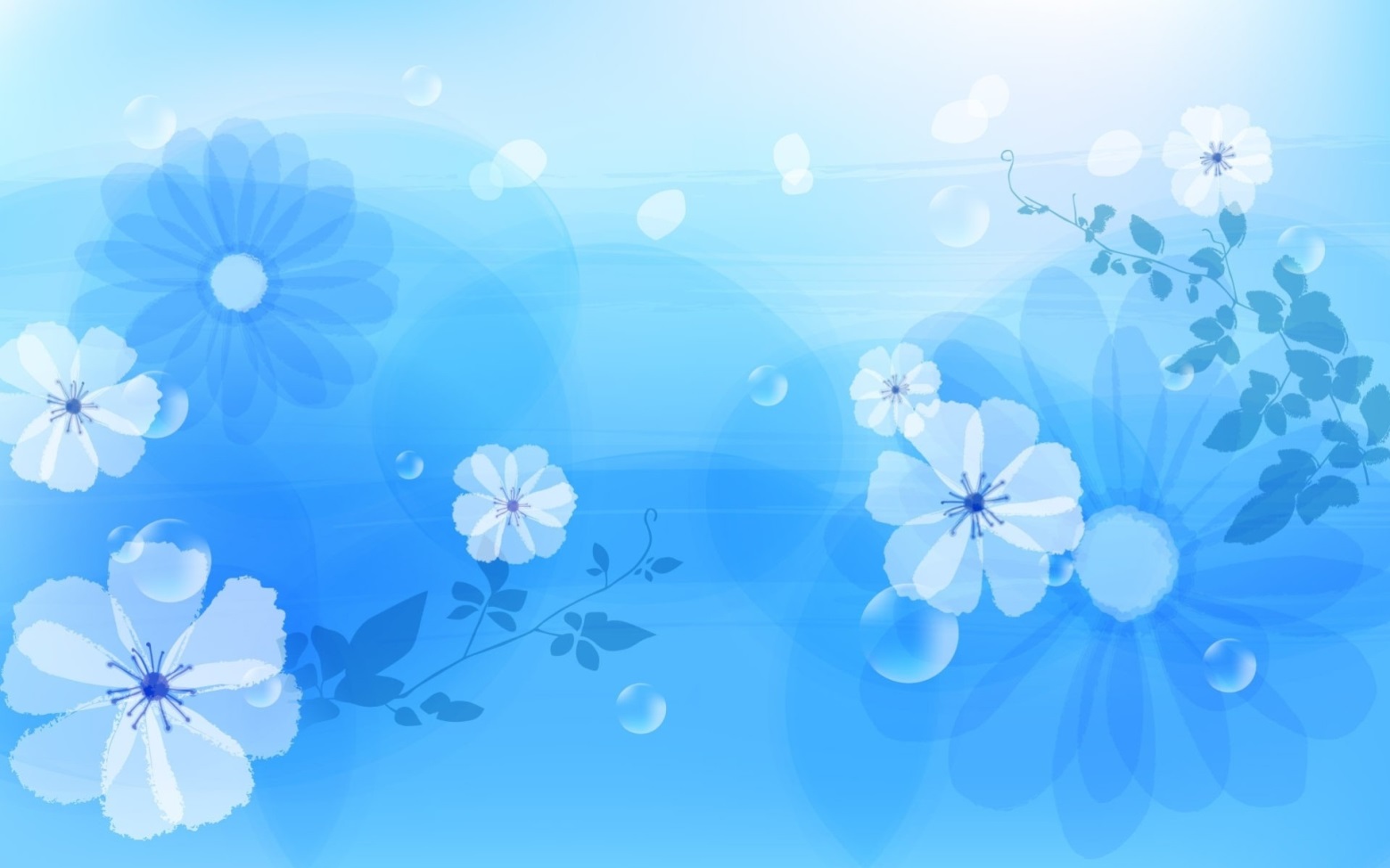 «Детский сад № 39 комбинированного вида» - «Детский сад №25»Проект летне-оздоровительной кампании«Разноцветная планета детства»филиала Муниципального автономного дошкольного образовательного учреждения «Детский сад № 39 комбинированного вида» - «Детский сад № 25»Первоуральск, 2021Содержание Пояснительная записка.Лето – самое благоприятное время для укрепления здоровья и развития детей. Погода предоставляет возможность оздоровления детского организма, так как давно доказано, что закаливающие мероприятия лучше начинать в летние месяцы. Жизнь ребенка летом в детском саду должна быть наполнена яркими эмоциональными впечатлениями. Важно всемерно использовать благоприятные для укрепления здоровья детей условия летнего времени и добиться, чтобы ребёнок окреп, поправился и закалился, научился понимать и любить удивительный, прекрасный мир растений и животных. Летом природа представляет собой наибольшие возможности для развития познавательных способностей дошкольников.Работа детского сада в летний период имеет свою специфику, что вносит большие перемены в организацию образовательного процесса. Задача педагогического коллектива – организовать жизнь воспитанников таким образом, чтобы они провели лето  с радостью и удовольствием,  получили заряд бодрости даже в условиях города. Для того чтобы  летне-оздоровительная  работа прошла успешно,  руководство и  коллектив детского сада заранее планируют образовательную деятельность и мероприятия.Для достижения оздоровительно-воспитательного эффекта в летний период режим дня всех возрастных групп (от 3 до 7 (8) лет) предусматривает максимальное пребывание детей на воздухе, соответствующую возрасту продолжительность сна и других видов отдыха, достаточную двигательную активность, обогащение новыми умениями и навыками. Особое внимание уделяется обеспечению достаточной двигательной активности детей в течение дня. Эффективность двигательного режима проявляется в зависимости  от времени, объема и интенсивности двигательной деятельности детей. Для достижения оздоровительно-тренирующего эффекта физических упражнений педагоги обеспечивают определенный уровень интенсивности физических нагрузок. Летом продолжается образовательный процесс в различных видах совместной и самостоятельной деятельности. Все виды детской  деятельности переносятся на воздух. Каждому виду отводится место и время в организации жизни и деятельности детей дошкольного возраста. Содержание проекта реализуется через следующие формы работы с детьми: игры - спортивной направленности, театрализованные представления, настольные, дидактические, подвижные, малоподвижные и т.п.Организовать летний отдых детей не значит предоставить им полную свободу в выборе, их необходимо объединять для коллективных мероприятий, иначе дети устают, излишне возбуждаются. На педагогическом совете филиала МАДОУ «Детский сад № 39»-«Детский сад №25» был рассмотрен вопрос «Организация летней оздоровительной работы в ДОУ» совместно с руководителями и педагогами. На основе выявленных проблем летне-оздоровительной кампании – 2020г. и анкетирования запросов родителей определили цель и задачи на летний  период 2021г., рассмотрели целесообразность внедрения новых технологий в летнюю кампанию. Исходя из того, что инновационная деятельность в образовательном процессе летне-оздоровительной кампании используется  опосредовано, по результатам мониторинга ЛОК-2020г., методический совет принял решение по внедрению во время ЛОК-2021 технологии буктрейлера, а также реализации технологии творческих мастерских и  игровой сорси-технологии. Темы подобраны исходя из интересов детей и потребностей родителей  (законных представителей). В настоящее время наблюдается общее снижение интереса к книге и чтению. Детей окружает реклама видеоигр, фильмов, игрушек. Короткие ролики привлекают внимание, вызывают интерес. В дошкольном возрасте они воспринимаются, как источник информации. Буктрейлеры, т.е.  рекламные ролики, посвящённые книге, её содержанию позволят заинтересовать дошкольников и обратить их внимание к книге и чтению. Сейчас  создание буктрейлеров становится популярным среди молодёжи, этот метод широко используется в обучении. Творческие мастерские очень привлекают детей. Дети любят все яркое, им нравится лепить, рисовать, вырезать, наклеивать, экспериментировать, конструировать. А где еще может ребенок реализовать свои замыслы, как не в «мастерской»? Здесь есть все для того, чтобы творить.  Игровые технологии предоставляют возможность разнообразить воспитательно-образовательный процесс, сделать его запоминающимся, увлекательным, веселым, игровым. Летний период связан с некоторыми трудностями: большинство воспитателей уходит в отпуск, меняется состав воспитанников. Поэтому необходимо заблаговременно продумать и спланировать работу. Работа в летний период напрямую зависит от управленческих решений администрации филиала МАДОУ «Детский сад № 39» - «Детский сад №25». Для подготовки к летне-оздоровительной кампании, и ее реализации администрацией проведен анализ условий, позволяющий нам определить цели, задачи, выявить проблемы и определить пути их решения.Анализ итогов ЛОК 2020Анализ эффективности выполнения плана (анализ достижения поставленных результатов, заболеваемости, организации питания, закаливания, режима дня, физического развития воспитанников)В течение летнего периода 2020 года детский сад работал в соответствие с планом летней оздоровительной компанией.Основные цели и задачи летнего периода были:Создать оптимально благоприятные психолого-педагогические условия для образовательного процесса и оздоровительной работы, обеспечивающие гармоничное и всестороннее развитие, охрану жизни и здоровья детей.Повысить уровень педагогической компетенции сотрудников детского сада по организации и проведению образовательного процесса и вопросам оздоровления детей в летний период.Повысить уровень педагогической культуры родителей (законных представителей) по вопросам воспитания и оздоровления детей в летний период на основе выявления потребностей и поддержки образовательных инициатив семей.Координировать работу структурных подразделений и сотрудников учреждения для качественной организации летней оздоровительной работы с использованием кейс - технологии.В дошкольном учреждении был  разработан режим дня, согласно летнему периоду: утренний приём и гимнастика на воздухе, прогулки не менее 4 часов, закаливающие мероприятия, обливание ног перед сном. Музыкальные и физкультурные мероприятия.        В течение лета соблюдался питьевой режим, вёлся контроль за тем, чтобы не допустить перегревание и переохлаждение организма детей, проводилось закаливание с помощью природных факторов.Максимально было увеличено пребывание детей на свежем воздухе: утренний приём, адаптационная гимнастика, трудовая деятельность, игры. Работа с детьми осуществлялась через совместную деятельность по закреплению компетенций, которые дети получили в течение учебного года, развитию творческих, физических, исследовательских способностей.В летний период проводились 2 раза в неделю музыкальные и 3 раза в неделю физкультурные занятия. Свободная деятельность включала в себя: изобразительное творчество, экскурсии, пешеходные прогулки, мини-походы, чтение познавательной и художественной литературы, художественный труд.Проведены запланированные праздники и развлечения.Были проведены мероприятия:Развлечение «День здоровья»Спортивное мероприятие «Дорожные приключения»Музыкально-спортивный праздник «Мы – дети Первоуральска»Летний праздник «Добрый доктор Айболит»Развлечение «День Рождения леса»Спортивное развлечение «Ягодная история».Анализ заболеваемости и травматизма  в филиале МАДОУ «Детский сад № 39»-«Детский сад №25».В период летне-оздоровительной работы главной целью, стоящей перед педагогическим коллективом в филиале МАДОУ «Детский сад № 39»-«Детский сад №25»  становится  организация здоровьесберегающего пространства, обеспечение охраны жизни и здоровья воспитанников,  предупреждение заболеваемости и травматизма. В течение каждого летнего периода в работе с воспитанниками решаются следующие задачи:1. Создание условий в летне-оздоровительный период для детской деятельности на участках  детского сада.2.Формирование у дошкольников потребности в ежедневной двигательной деятельности и привычки к здоровому образу жизни.3. Обеспечение индивидуально-дифференцированного подхода к организации закаливающих мероприятий.4. Развитие познавательной активности, любознательности дошкольников, стремления их к самостоятельному познанию и размышлению.5. Осуществление педагогического и физкультурно-оздоровительного просвещения родителей воспитанников по вопросам воспитания, развития и оздоровления детей в летний оздоровительный период.Но, из года в год,  решая данные цели и задачи,  возникают проблемы, которые в определенный летний период имеют разный характер и пути решения их различны. Нами проанализированы количественный состав детей по гендерной принадлежности. Было выявлено, что  количество мальчиков в 2021 году на 4,2% меньше, чем девочек (таблица 1). таблица 1Определено, что немаловажную роль в увеличении/уменьшении количества случаев травматизма зависит от активности группы, их эмоционально-психологического благополучия.Уровень травматизма по сравнению с 2020 годом не изменился (рис. 1).Рис.1Случаев травмирования детей в 2020, 2021 годах не зафиксировано. Состояние здоровья детей по группам здоровья распределилось следующим образом. Исходя из анализа, проведенного медицинскими работниками воспитанники распределились по группам здоровья следующим образом (таблица 2). таблица 2Таким образом,  по сравнению с ЛОК – 2020 года  увеличилось количество воспитанников с первой группой здоровья на 3,4%, произошло снижение количества детей со второй группой здоровья на 2,0% ,  с третьей группой здоровья количество воспитанников сократилось на 0,6%, а с четвертой группой - уменьшилось на 0,8% .Анализ условий, созданных для оздоровленияВ филиале муниципального автономного дошкольного образовательного учреждения «Детский сад № 39» -  «Детский сад № 25» - созданы благоприятные условия для умственного, нравственного, духовного и физического развития личности ребенка. Филиал МАДОУ «Детский сад № 39» -  «Детский сад № 25» расположен внутри жилого комплекса, вдали от промышленных предприятий. Детский сад представляет собой отдельно стоящее типовое двухэтажное здание. Территория его благоустроена и хорошо озеленена: разбиты клумбы, цветники, имеются прогулочные участки с оборудованными навесами, а также спортивная площадка. Анализ условий и  подготовленности кадрового потенциала филиала МАДОУ «Детский сад № 39»-«Детский сад №25» показал,  что показатели квалификации педагогических работников по уровню образования по сравнению с 2020 годом остаются стабильными.По работе с родителями были подготовлены и проведены в детском саду – 4 консультации, в ежедневном режиме проводились беседы по различным тематикам,  оформлено – 15 информационно-наглядных стендов по летне-оздоровительному периоду (6 групповых помещений, 5 стендов на уличных верандах, 3 стенда в холлах, в  методическом кабинете).Положительным результатом в период летне-оздоровительной кампании 2020 года педагогами  отмечен  развивающий потенциал творческих мастерских. Поэтому мы решили в 2021 году предоставить педагогам возможность  продолжать развивать данную технологию, а также реализовать и другие формы работы, такие как буктрейлер, сорси-игры, мастер-классы, экспериментальная деятельность, фото- и мульт-студии и т.д. Таким образом, исходя из анализа условий и подготовки к летне-оздоровительной компании, были определены цели и задачи летне-оздоровительного периода 2021 года. Лето – 2021 пройдет в филиале МАДОУ «Детский сад № 39» - «Детский сад № 25» под девизом: «Разноцветная планета детства».Цели, задачи, планируемый результатПри определении цели и задач проекта на 2021 год нами были учтены ряд выявленных противоречий между требованиями стандарта и реальной ситуацией: - уровень заболеваемости воспитанников остается на прежнем уровне, не снижается; увеличилось количество воспитанников с первой группой здоровья на 3,4%, произошло снижение количества детей со второй группой здоровья на 2,0%,  с третьей группой здоровья количество воспитанников сократилось на 0,6%, а с четвертой группой - уменьшилось на 0,8% и составляет 0%;- по результатам мониторинга наблюдается снижение уровня развития речи детей, а именно, развития лексики и грамматического строя речи.Цель:  Создание максимально эффективных условий для организации оздоровительной работы,  развития речи и познавательного интереса  воспитанников через реализацию современных образовательных технологийЗадачи: Создать условия, обеспечивающие охрану жизни и укрепление здоровья детей, предупреждение заболеваемости и травматизма.Развивать речевую активность,  познавательную и творческую деятельность детей посредством использования технологии «Буктрейлер».Планируемый результат:Созданы условия, обеспечивающие охрану жизни и здоровья детей, для самостоятельной и творческой деятельности на участке – 90% (10% недофинансирование проета ЛОК).Снижена заболеваемость среди детей дошкольного возраста (на 0,7%).Самореализация детей и развитие их способностей через результативное использование педагогами (100%) современных образовательных технологий в образовательном процессе (15% риск – снижение количества воспитанников, посещающих ДОО в летний период в связи с отпусками);Осуществлено педагогическое и социальное просвещение родителей по воспитанию и оздоровлению детей дошкольного возраста в летний период – 80% (20% риск - нежелание родителей (законных представителей) участвовать в образовательной деятельности ДОО, трудовая занятость);Повышена квалификация, профессиональное мастерство педагогических кадров, ориентированных на применение новых технологий с целью развития индивидуальных способностей и творческого потенциала каждого ребенка (на 10%).Сохранение на прежнем низком уровне травматизма воспитанников, снижение уровня бытового травматизма.Увеличено количество удовлетворенных родителей образовательной деятельностью дошкольного учреждения в летний период (увеличение показателя на 2,5%).Создание условий в ДОО в летний периодУспешное проведение летнего оздоровления  дошкольников во многом зависит от подготовительного периода, предполагающего мероприятия различной направленности:изучение нормативно-правовой базы;укрепление материально-технической базы;административно-хозяйственной работы;создание условий для различных видов активности детей летом; методической работы;оздоровительной  работы;работы с сотрудниками;работы с родителями (законными представителями).Работа по организации ЛОК начинается с изучения нормативно-правовых документов, регламентирующих деятельность филиала МАДОУ «Детский сад № 39»-«Детский сад №25» в летний период:  Федеральный закон РФ от 29.12.2012 № 273-ФЗ «Об образовании в Российской Федерации»;ФЗ от 02.01.2000  №29-ФЗ «О качестве и безопасности пищевых продуктов»;Санитарно-эпидемиологические требования к устройству, содержанию и организации режима работы в дошкольных организациях. СанПиН 2.4.1.3049-13;Приказ Минобразования России от 16.07.2002 № 2715/227/166/19 «О совершенствовании процесса физического воспитания в образовательных учреждениях РФ»;Методические рекомендации об организации летней оздоровительной работы с детьми в дошкольных учреждениях от 20.06.1986 № 11-22/6-20;Методические рекомендации по закаливанию детей в дошкольных учреждениях от 16.06.1980 № 11-49/6-29;Методические рекомендации «Проведение физкультурных занятий на открытом воздухе с детьми 5–7 лет в дошкольных учреждениях» от 29.10.1984 № 11-14/26-6;Устав, Коллективный договор, Правила внутреннего трудового распорядка.В филиале МАДОУ «Детский сад № 39»-«Детский сад №25» на педагогическом совете рассматриваются вопросы по летне-оздоровительной кампании, а также в филиале ежегодно в феврале месяце создается рабочая группа по разработке плана подготовки ДОУ к летней оздоровительной кампании. Для учета социальных запросов проводится анкетирование родителей. Педагогический совет учитывает возможности администрации, педагогов, определяет роль каждого из них в подготовке и проведении основных мероприятий. Далее работа планируется с учетом потребности и возможности  каждого филиала.Осуществляется подготовка документов и проектов приказов по организации летней оздоровительной работы:о создании творческо-поисковой группы по разработке плана подготовки ДОУ к летней оздоровительной работе.об утверждении плана подготовки ДОУ  к  летнему  периоду.об организации работы ДОУ в летний период.положения о проведении  ЛОК.положения о конкурсах, выставках и т.п.На педагогическом совете коллектив филиала МАДОУ «Детский сад № 39»-«Детский сад №25» знакомится с задачами на летний период. В подготовительный период особое внимание следует уделить вопросам охраны жизни здоровья детей от 3 до 8 лет для этого в филиале МАДОУ «Детский сад № 39»-«Детский сад №25» к проекту ЛОК разработаны следующие программы:по оздоровлению детей, которая направлена на укрепление и сохранение здоровья детей, формирование у родителей мотивации к ЗОЖ.по организации питания, направленная на организацию рационального питания, предусматривающего использование необходимого набора продуктов, содержащих все ценные пищевые компоненты с учетом возрастных физиологических потребностей детей.  Способствует повышению культуры питания, формированию основ здорового  и правильного питания у детей.по профилактике травматизма, которая направлена на организацию работы по созданию безопасных условий во время пребывания детей и профилактике детского травматизма. До начала оздоровительного периода утверждается режим пребывания воспитанников во всех возрастных группах. Его отличительным признаком является то, что все виды детской деятельности организуются на свежем воздухе.Для качественной работы педагогического коллектива в летний период на подготовительном этапе  осуществляется организация работы методического кабинета. Проводятся консультации для педагогов по вопросам современных подходов к организации жизнедеятельности дошкольников с учётом особенностей климатических условий, материально-технической базы, годовых задач ДОУ.На подготовительном этапе в филиале МАДОУ «Детский сад № 39»-«Детский сад №25» с помощью проведенного анкетирования изучается потребность законных представителей (родителей) с целью выбора оптимальных форм (общие и групповые родительские собрания, анкетирование, индивидуальные и групповые консультации, советы и памятки, праздники) для решения следующих задач:проведения закаливающих мероприятий с детьми;сохранения здоровья детей в летний период (предупреждение пищевых отравлений, солнечных ожогов и тепловых ударов, безопасное поведение около водоёмов и т. д.); организации оптимального режима дня летом;адаптации к условиям дошкольного учреждения вновь прибывших детей.3.1. Организационно-управленческие условия: создание безопасных условий при организации образовательного процесса в филиале МАДОУ «Детский сад № 39»-«Детский сад №25».Управление реализацией проектаОбеспечение комфортных и безопасных условий участников образовательного процесса относится к числу приоритетных в  филиале МАДОУ «Детский сад № 39»-«Детский сад №25». Деятельность в этом направлении объединяет комплекс мероприятий по обеспечению пожарной безопасности, профилактике террористических актов в здании, профилактике дорожно-транспортного травматизма и соблюдение норм охраны труда и технике безопасности. Со всеми работниками в филиале МАДОУ «Детский сад № 39»-«Детский сад №25» в течение года планово/внепланово проводятся инструктажи с занесением соответствующей записи в журналы, систематически осуществлялась обучение воспитанников правилам безопасности в помещении и на улице, проводятся тренировочные занятия по эвакуации людей из здания в случае чрезвычайных ситуаций в соответствии с планом.В филиале МАДОУ «Детский сад № 39»-«Детский сад №25»  имеется специальное оборудование для обеспечения безопасности: домофон, тревожная кнопка, которая выходит на пульт ЧОП «Запад», детские сады оборудованы специальной автоматической пожарной сигнализацией и системой видеонаблюдения. Заключены договора на обслуживание соответствующих организаций. В ночное время и выходные дни охрана детского сада осуществляется силами штатных работников - сторожей. Территории всех детских садов имеют ограждение, отдельные ворота для въезда транспортного средства, поставляющего продукты питания.В системе проводятся месячники по предупреждению дорожно-транспортного травматизма, пожарной безопасности, инструктажи и профилактические мероприятия по охране труда и технике безопасности. В филиале МАДОУ «Детский сад № 39»-«Детский сад №25» имеются «Паспорт дорожной безопасности», «Антитеррористический паспорт».Проводятся месячники по предупреждению дорожно-транспортного травматизма, пожарной безопасности, инструктажи и профилактические мероприятия по охране труда и технике безопасности. Ежегодно перед началом летне-оздоровительной кампании проводятся испытания игрового и физкультурного оборудования, которые оформляются актом, с занесением записи в журнал актов – испытаний. Ежедневно проводится осмотр территории ДОУ с занесением замечаний в журнал осмотра территории. Для формирования у воспитанников ДОУ устойчивых навыков безопасного поведения вовремя пребывания в  филиале МАДОУ «Детский сад № 39»-«Детский сад №25», а так же во время игровой,  совместной и самостоятельной деятельности разработана Программа по профилактике детского травматизма.  3.2. Кадровые условия филиала МАДОУ «Детский сад № 39»-«Детский сад №25» Образовательный ценз педагогических кадров.Анализ условий и  подготовленности кадрового потенциала филиала МАДОУ «Детский сад № 39»-«Детский сад №25» показал,  что 100% педагогических работников имеют специальное образование: всего педагогов: 12 (100%) из них: доля педагогов с высшим образованием составляет  – 6 (50,0%); средне - профессиональным- 6 (50,0%). Рис.2.Показатели квалификации педагогических работников по уровню образования по сравнению с 2020 годом остаются стабильными: количество педагогов с высшим образованием и число педагогов со средним профессиональным образованием  изменилось незначительно.Квалификационная  категория педагогических кадров.Первую квалификационную категорию имеют - 10 педагогов (83,4%); 1 педагог (8,3%)  – имеет соответствие занимаемой должности; 1 педагог (8,3%), не имеет квалификационной категории, стаж работы в должности составляет менее 2 лет.Рис.3.Все 100% педагогов имеют повышение квалификации по внедрению Федерального государственного образовательного стандарта дошкольного образования. Обучение по инклюзивному образованию прошел  1 педагог (8,3%).  Курсы повышения квалификации по другим образовательным программам прошли 3 педагога (24,9 %).3.3. Программно-методическое обеспечение летне-оздоровительной кампании.Азбука безопасности на дороге. Образовательная программа по формированию навыков безопасного поведения детей дошкольного возраста в дорожно-транспортных ситуациях. – Толстикова О.В., Гатченко Т.Г. – Екатеринбург: ГБОУ ДПО СО «ИРО». 2011г. – 75 с.Алексеева А.С. и др. Организация питания детей в дошкольных учреждениях. М., 1990.Алямовская В. Г. Как воспитать здорового ребенка // Дошкольное воспитание. 1993. № П. С. 4—18, 62—74.Ватутина ИД. Ребенок поступает в детский сад. М., 1983.Глазырина Л.Д., Овсянкин В.А. Методика физического воспитания детей дошкольного возраста. М., 1999. С. 4—19.Детство. Программа развития и воспитания детей в детском саду. СПб., 1995.Дружинина Л. Питание ребенка в детском саду и дома // Дошкольное воспитание. 1998. № 6. С. 111—114.Игры на асфальте. Методические рекомендации / Сост. Воронцова О., Воробьева Л.  - Екатеринбург: ИРРО. – 2009. Игры-эксперименты с дошкольникам/ Деркунская В.А., Ошкина А.А.Лагутина Н.Н.//Методист дошкольного образовательного учреждения»//выпуск 16, № 16/2015,. – 128с.Боякова Е.В.//Справочник руководителя дошкольного учреждения//№ 8 август /2015.-92 с.Горбунова  В.В. / Организация летне-оздоровительной кампании в детском саду, Москва.,  Обруч.2015Полтавцева Н.В., Стожарова М.Ю./Приобщаем дошкольников к здоровому образу жизни Программа «Светофор». Обучение детей дошкольного возраста ПДД/ Данилова Т.И.Прогулки в детском саду. Младшая и средняя группа. Кравченко И.В.  – М.: ТЦ Сфера, 2008 – 176 с.Развитие познавательно-исследовательских умений у старших дошкольников / Михайлова З.А., Бабаева Т.И.Развитие инженерного мышления детей дошкольного возраста: методические рекомендации / авт.сост.С.М.Андреева, Л.И.Миназова ГАОУ ДПО СО «Институт развития образования» Нижнетагильский филиал, 2015. – 168 сСтроим из LEGO/Комарова Л.Г.Топоркова М./Экологическая тропа «Здоровье»Шамрай С.Е. ,  Васильцова Т.В., Гладышева Н.Н. /Контроль в детском саду: планирование, анализ, практический инструментарий, изд. 2-е: Учитель, 2016.- 188с.Фролова Н.А. /Аспекты контрольно-аналитической деятельности методистов дошкольных образовательных учрежденийИнтернет – сайт «Дошколенок» - http://dohcolonoc.ru/.В методическом кабинете имеется подборка методической литературы, наполненная  справочными, периодическими изданиями, литературой, кроме этого методическая копилка детских садов оснащена дидактическими пособиями, наглядными и дидактическими материалами. Но для реализации цели и задач данного проекта требуется наполнение и разработка дидактическими пособиями, наглядными материалами по внедрению технологии творческих мастерских,  здоровьесохраняющих и здоровьеформирующих. Помимо всего вышеперечисленного в методические ресурсы  филиала ДОУ  входят разнообразные формы методической работы: педагогические советы, круглые столы, работа творческих групп, проведение открытых мероприятий, семинары – практикумы и другое, которые проводятся в течение всего года. 3.4. Психолого-педагогические условияКонтингент воспитанников на 2020-2021 гг. составляет 121 воспитанник,  по сравнению с  2019-2020 учебным годом уменьшился на 6 воспитанников. 3.5. Развивающая предметно-пространственная средаОборудование помещений в соответствии с государственными требованиями, осуществляемых в пределах собственных финансовых средств. Пространство групп   представлено интегрированными центрами, оснащено большим количеством развивающих материалов (книги, игрушки, материалы для творчества, развивающее оборудование и пр.). Все предметы  соответствуют возрастным особенностям детей и  доступны им.В филиале МАДОУ «Детский сад № 39»-«Детский сад №25» имеется музыкально - физкультурный зал, в котором находятся музыкальные  центры, наборы аудиокассет и дисков, наборы музыкальных инструментов для детского оркестра (бубны, погремушки, металлофоны, маракасы и др.), театральные ширмы, музыкально-дидактические игры, пособия и игрушки, костюмы детские и взрослые. Данные материалы, пособия и технические средства могут использоваться как в закрытом групповом помещении, так и на улице во время летнего периода.  Имеется спортивный инвентарь: маты, канаты, стойки переносные для прыжков; предметы для общеразвивающих  упражнений, палки гимнастические, скакалки, гантели, мячи разных диаметров, кубики, кегли, мешочки. Для спортивных игр - мячи волейбольные, футбольные, кольцебросы, набивные мячи, стационарное оборудование для лазания.  В группах созданы комфортные условия: подобран дидактический материал для развития мелкой и крупной моторики,  развития графических навыков,  наличие игрушек и организация действий с ними; игрушки, имеющие возможность действий с ними – нанизывания, навинчивая, укладывания в коробки, игры для индивидуальных занятий с детьми  для развития речевого дыхания и т.д. На территории ДОУ  имеются – 6 теневых навесов (веранд) для организации образовательной деятельности, прогулок разных возрастных групп в летний период. Имеется  спортивная площадка  со стационарным физкультурным оборудованием, участки  по ознакомлению детей с правилами дорожной безопасности.  На каждом участке имеется:Место для свободной двигательной деятельности детей. Летом в этой зоне на стойках, в корзинах размещают игрушки, атрибутику для подвижных и спортивных игр.Место для  художественно-эстетической деятельности: имеются асфальтированные площадки для рисования мелками.Атрибуты для сюжетно-ролевых игр. Играм отводится довольно большая площадь, где есть затененные места, уютные уголки и возможность удобно поместить игровую деятельность в зависимости от пола ребенка; место для исследовательской деятельности, позволяющей нашим воспитанникам самим добывать информацию об изучаемых явлениях или объектах, а педагогу сделать образовательный процесс  максимально эффективным и более удовлетворяющим естественную любознательность дошкольников.Место для познавательного и речевого развития (любимые книги, иллюстрации к произведениям и т.д.).Место для игры с песком и водой. Для игр с водой  выносятся надувные бассейны, ванночки.Место для  спокойных игр  оборудовано на верандах. Летом дети очень любят играть в театрализованные игры. Для таких игр имеется специальное место на верандах. Используются  выносные ширмы или занавесы: ширма или занавес легко превращается в любимый цирк, детский театр, театр кукол или зверей.Место для  трудовой деятельности детей  дошкольного возраста (инвентарь, фартуки, лейки т.п.).Подобная организация пространства позволяет дошкольникам выбирать интересные для себя занятия, чередовать их в течение дня, а педагогу дает возможность эффективно организовывать образовательный процесс с учетом возрастных и индивидуальных особенностей детей.В групповых   помещениях   созданы условия для самостоятельной двигательной активности детей: предусмотрена площадь, свободная от мебели и игрушек, обеспеченная игрушками, побуждающими к двигательной игровой деятельности (мячи, обручи, скакалки)В возрастных группах дошкольного учреждения выделено пространство для игры и имеется игровое оборудование. В ДОУ имеются игры и игрушки для различных видов игр: сюжетно-ролевых, подвижных, спортивных, дидактических, театрализованных и пр. В группах имеется неоформленный материал, который может быть использован в качестве предметов-заместителей.В филиале МАДОУ «Детский сад № 39»-«Детский сад №25» в достаточном количестве имеется игровое и технологическое оборудование, детская мебель, аудиовизуальная, компьютерная, множительная техника, что обеспечивает оснащение воспитательно-образовательного процесса. Состояние материально-технической базы в  соответствует требованиям к устройству и оснащению дошкольных образовательных учреждений,    санитарно-эпидемиологическим правилам и нормативам,  правилам пожарной безопасности, возрастными  и индивидуальными особенностями развития детей, оснащенность помещений развивающей предметно-пространственной средой.С целью информатизации образовательного процесса детскими садами используется  5 компьютеров, 2 интерактивные доски, имеется 3 мультимедиа-проектора. Таким образом, в детском саду созданы условия, направленные:на укрепление физического и психического здоровья детей, повышения адаптационных возможностей организма, развития двигательных и психических способностей, формирования положительных эмоциональных состояний;на развитие творческих художественно-эстетических способностей детей;на сохранение и укрепление здоровья детей дошкольного возраста;на развитие игровой деятельности детей дошкольного возраста;на развитие свободного общения  взрослых с детьми.3.6. Информационные условияК информационным ресурсам, которыми располагает филиал ДОУ,  для эффективного решения поставленных задач здоровьесбережения относится, нормативно – правовая документация,  регламентирующая деятельность дошкольного образовательного учреждения в рамках данного направления.
Нормативно - правовое обеспечение программы:Конвенция ООН о правах ребенка;Конституция Российской Федерации, ст. 38,41,42,43;ФЗ «Об основных гарантиях прав ребенка в Российской Федерации» от 24 июля 1998г N124 – ФЗ (с изменениями от 28 апреля 2009 года)Федеральный закон Российской Федерации от 29 декабря 2012 г. N 273-ФЗ «Об образовании в Российской Федерации»Рекомендации Минздрава РФ «Ассортимент основных продуктов питания, рекомендуемых для использования в питании детей и подростков в организованных коллективах» N1100/904 99-115;Инструктивно – методическое письмо Минобразования РФ от 14.03.2000 г. N 65/23-16 «О гигиенических требованиях к максимальной нагрузке на детей дошкольного возраста в организационных формах обучения»;Санитарно-эпидемиологические правила и нормативы СанПиН 2.4.1.3049-13 Приказ Минздрава РФ «Инструкция по внедрению оздоровительных технологий в деятельность образовательных учреждений» от 04.04 2003 г. N 139;Организация летней оздоровительной работы с детьми в дошкольных учреждениях. Методические рекомендации Министерства здравоохранения СССР от 20 июня 1986 г. N 11-22/6-29Устав МАДОУ «Детский сад № 39»;Локальные акты, регламентирующие деятельность ДОУ.Организация мероприятий по информированию родительской общественности о ходе и результатах реализации проекта летне-оздоровительного периода проходит через:размещение проекта  на сайте МАДОУ;оформление информационно-наглядных стендов;распространение среди родителей памяток, рекомендаций и другого наглядно – агитационного материала;открытые мероприятия;совместные развлечения и т.д.Планирование ЛОКПодготовительный этап. План мероприятий по подготовке к летней оздоровительной кампанииОрганизационный этап (июнь-август) – реализация плана ЛОК по направлениямПлан мероприятий по реализации проекта летней оздоровительной работыОрганизация питанияОрганизация питания в детском саду - одна из важных задач летнего периода, имеет огромную социальную значимость и является одной из основных забот педагогического коллектива. В дошкольном учреждении дети проводят большую часть времени и очень важно, чтобы за этот период дошколята получали сбалансированное и рациональное питание в детском саду. Питание детей в детском саду организовано в соответствии с СанПиН 2.4.1.3049-13  по 20-дневному меню, разработанному медицинскими работниками, специалистами управления образования, заведующими. В  меню отражены основные принципы организации питания для детей раннего и дошкольного возраста:принцип сбалансированности (оптимальное соотношение пищевых веществ, удовлетворяющих физиологические потребности детей),разнообразие (не допускается повторение одних и тех же кулинарных изделий, блюд в один и тот же день или смежные дни),принцип щадящего питания (при приготовлении блюд используются такие методы тепловой обработки, как варка, запекание, тушение, приготовление на пару, не используется жарка),принцип рациональности,соответствие возрасту.Питание в детском саду включает в себя 20 дней, в котором не повторяется ни одно блюдо. Учтен принцип сезонности. При условии пребывания 10 часов состоит из четырех приемов пищи, которые четко расписаны по времени (в зависимости от возрастной группы):Завтрак - 8.30 - 8.50Второй завтрак - 10.00Обед – 11.40 – 12.20Полдник – 15.30 – 15.50Контроль за качеством питания, закладкой продуктов питания, выходом блюд, вкусовыми качествами пищи, правильностью хранения и соблюдением сроков реализации продуктов питания осуществляет медсестра детского сада.  Важнейшим условием правильной организации питания детей является строгое соблюдение санитарно-гигиенических требований к пищеблоку и процессу приготовления и хранения пищи. Весь цикл приготовления блюд происходит на пищеблоке. Пищеблок в каждом детском саду на 100% укомплектован кадрами. Питание детей осуществляется в групповых помещениях.В соответствии с нормами СанПиН 2.4.1.3049-13 в ежедневном меню детей присутствуют  молочные и кисломолочные продукты, мясо, овощи, фрукты, соки, хлеб, крупы, сливочное и растительное масло, сахар и др. Ежедневно в меню включены овощи, как в свежем (осеннее-зимний период и лето), так и вареном и тушеном виде (весной). Предусмотрено максимально возможное разнообразие блюд. Для каждого блюда разработана технологическая карта. Наименования блюд и кулинарных изделий, указанные в меню, соответствуют их наименованиям в технологических картах. В ежедневном режиме родители  знакомиться с меню в приемных, в меню дан совет на ужин дома.Рацион питания детей по качественному и количественному составу в зависимости от возраста детей и формируется отдельно для групп детей в возрасте от 1,5 до 3-х лет и от 3 до 8 лет.Рацион питания разнообразен, балланс белков, жиров и углеводов выдерживается. В целях профилактики гиповитаминозов проводится искусственная  витаминизация холодных напитков аскорбиновой кислотой. Детское питание характеризуется высокими вкусовыми качествами. Режим питания соблюдается. Осуществляется контроль за качеством питания и выполнением натуральных норм.Деятельность сотрудников в филиале МАДОУ «Детский сад № 39»-«Детский сад №25»  по питанию направлена повышение культуры питания, формирование основ  здорового  и правильного питания у детей.Администрация проводит работу по питанию с сотрудниками и родителями, педагоги просвещают детей, объясняют дошкольникам, что у них на завтрак, чем полезна каша или фрукты, рассказывают об основах здорового питания. Как администрация ДОУ, так и сотрудники взаимодействуют в данном направлении с родителями (законными представителями): рассказывают о составе меню, особенностях приготовления блюд в детском саду, правилах здорового питания, чем ребенок будет питаться в течение дня. Все это  обеспечивает  преемственность между образовательной организацией и семьей. Медицинский работник проводит разъяснительные беседы по вопросам профилактики заболеваний, связанных с неправильным питанием.При организации питания в ДОУ важно не только то, что ест ребенок, но и то, как он это делает. Ознакомление с навыками столового этикета и овладение ими позволяет ребенку быть уверенным в себе. Профессиональная обязанность воспитателя – обучение детей правилам поведения за столом, формирования умения пользоваться приборами. Воспитатель должен демонстрировать детям красоту этикета, разумность и необходимость его соблюдения. Для этого в каждом детском саду (в каждой возрастной группе) созданы центры здоровья, где имеются макеты столовых приборов, показана их раскладка, имеется алгоритм сервировки стола в определенный период приема пищи.  Питьевой режим в  филиале МАДОУ «Детский сад № 39»-«Детский сад №25»  в летний период осуществляется на улице. Младший обслуживающий персонал выносит воду для детей на веранду и ставит в специально отведенное место. Вода меняется 4 раза в день по графику питьевого режима. Частота приема воды детьми зависит от погодных условий, в зависимости от этого младший обслуживающий персонал проверяет наполненные чайники и  приносит воду по мере необходимости.Анализ условий, созданных в  филиале МАДОУ «Детский сад № 39»-«Детский сад №25»  по организации питания воспитанников позволяет сделать вывод о том, что  дошкольном учреждении организовано рациональное питание воспитанников, предусматривающее использование необходимого набора продуктов, содержащих все ценные пищевые компоненты: витамины, микроэлементы в соответствии с возрастными физиологическими потребностями развивающегося организма ребенка.Для улучшения качества приема пищи воспитанниками, в летний период педагогами в филиале МАДОУ «Детский сад № 39»-«Детский сад №25»  предложено проводить не только тематические дни и недели, но и тематические праздники по питанию, так называемые Праздники отдельных блюд (праздник каши, хлеба, овощей и др.). Педагог вправе самостоятельно запланировать праздник в зависимости от контингента группы, индивидуальных особенностей детей, их запросов, а также исходя из желания ребенка кушать то или иное блюдо.Лечебно-профилактическая работа4.2.3.Физкультурно-оздоровительная работаДля достижения максимального оздоровительно-воспитательного эффекта в летний период режим воспитанников предусматривает максимальное пребывание детей на воздухе. Особое внимание уделяется обеспечению достаточной двигательной активности детей в течение дня. Её организация будет осуществляться согласно представленной модели.Модель организации физкультурно-оздоровительной работы4.2.4.Закаливание Используется методика  Береснева З.И. и Кузнецова М.Н. «Методика оздоровления детей в ДОУ». Закаливание проводится с учетом  основных принципов:постепенность: нельзя на ребёнка сразу и неожиданно выливать ушат холодной воды, только медленное привыкание обеспечит успех занятий по закаливанию в садике;систематичность: только регулярные занятия будут способствовать укреплению организма: каждый перерыв будет подрывать всю ту работу, которая велась по закаливанию раньше;учет индивидуальных особенностей, в том числе и заболеваний ребенка: перед началом проведения закаливания проводится  анализ всех заболеваний, перенесённых ребёнком, и его наследственности, чтобы знать, как организм того или иного ребенка отреагирует на такие новшества.	Важным условием  закаливания считается полное соблюдение требований, если нарушается режим дня (прогулка), то закаливание считается неполноценным. Обязательно учитываются индивидуальные особенности развития и состояния здоровья ребенка при выборе вида закаливания для определенной возрастной группы ДОУ. Для этого педагоги ДОУ тесно взаимодействуют с родителями воспитанников, так как закаливание в детском саду должно быть подхвачено и продолжено дома, чтобы не был нарушен принцип систематичности, родители должны контролировать элементарное закаливание (умывание, хождение босиком, полоскание рта)  своего ребёнка на выходных, когда малыш находится не в саду, а дома. Ну и, конечно, не стоит забывать о том, чтобы заинтересовать малыша своим личным примером, закаляясь вместе с ним. Формы и методы применения закаливания видоизменяются и зависят от возраста. В филиале МАДОУ «Детский сад № 39»-«Детский сад №25» используются традиционные виды закаливания.Модель закаливания детей 4.2.5.Образовательная работа Содержание деятельности с воспитанникамиУкреплять здоровье детей путем повышения адаптационных возможностей организма, развивать двигательные и психические способности, способствовать формированию положительного эмоционального состояния.                                         Всесторонне совершенствовать физические функции организма. Повышать работоспособность детского организма через различные формы закаливания.Формировать интерес и потребность в занятиях физическими упражнениями, посредством современной сюжетной двигательной игры СОРСИ.Удовлетворять естественную потребность в движении, создавать условия для демонстрации двигательных умений каждого ребенка.        Реализовать систему мероприятий, направленных на оздоровление и физическое воспитание детей, развитие самостоятельности, инициативности, любознательности и познавательной активности дошкольников.Способствовать предупреждению заболеваемости и детского травматизма.  Закреплять и углублять музыкальные впечатления, полученные в течение года. Поддерживать инициативу детей в импровизации. Активизировать воображение, инициативу, творчество ребенка. Развивать основы музыкально-театральной культуры, духовно обогащать детей положительными эмоциями Совершенствовать исполнительские умения детей в создании художественного образа, используя для этой цели игровые, песенные и танцевальные импровизации. Развивать коммуникативные навыки в различных ситуациях общения: со сверстниками, педагогами, родителями и другими людьми.  Приобщать детей к наблюдению за действительностью, развивать умение видеть мир глазами творца-художника. Предоставить свободу в отражении — доступными для ребенка художественными средствами — своего видения мира. Развивать умения передавать настроение, состояние, отношение к изображаемому, экспериментировать с различными видами и способами изображения. Создавать максимальную свободу для проявления инициативы и необходимое для этого физическое и психологическое пространство.Удовлетворять детскую любознательность, не подавляя при этом интереса к узнаванию природы, формировать необходимые для разностороннего развития ребенка представления о ней, прививать навыки активности и самостоятельности мышления. Развивать навыки общения со сверстниками, взрослыми и окружающей природой с ориентацией на ненасильственную модель поведения. Обеспечить широкие возможности для использования всех пяти органов чувств: видеть, слышать, трогать руками, пробовать на вкус, чувствовать различные элементы окружающего мира.Развивать игровую деятельность воспитанников;Приобщение к элементарным общепринятым нормам взаимоотношений со сверстниками и взрослыми;Продолжать работу по формированию гендерной, семейной, гражданской принадлежности, патриотических чувств;Развивать трудовую деятельность, воспитывать ценностное отношение к собственному труду, труду других людей, его результатам;Формировать представление об опасных для человека и окружающего мира природы ситуациях и способах поведения в них.Обогащение активного словаря;Развитие речевого творчества;Знакомство с книжной культурой, детской литературой, понимание на слух текстов различных жанров детской литературы;Формирование звуковой аналитико – синтетической активности, как предпосылки обучения грамоте.Повышение интереса к книгам, возрождение интереса к чтению, к чтению русских народных сказок, возрождение традиции семейного чтения, посредством технологии Буккроссинг.Комплексно – тематическое планирование  в летне-оздоровительный период	В соответствии с задачами, предусмотренными проектом, работа с воспитанниками  в летний период строится на основе комплексно-тематического планирования (Приложение 4)  и организации включения детей в различные виды детской деятельности. НОД в летний период не проводятся. Педагогическим коллективом филиала МАДОУ «Детский сад № 39»-»Детский сад № 25» разработан цикл тематических недель для обеспечения активного интеллектуального и эмоционально-насыщенного летнего отдыха, физического и духовного оздоровления ребенка, развития творческого  и нравственного потенциала детей.Инновационная деятельность  в летне – оздоровительный периодИспользование современных образовательных технологиий.Современные педагогические технологии, такие как обучение в сотрудничестве, технология проектной деятельности, интерактивное взаимодействие, использование новых информационных технологий помогают реализовать личностно-ориентированный подход к детям, обеспечивая индивидуализацию и дифференциацию педагогического процесса с учетом способностей воспитанников и уровня их развития. Сегодня в центре внимания - ребенок, его личность, неповторимый внутренний мир. Поэтому основная цель современного педагога – выбрать методы и формы организации воспитательно-образовательного процесса, которые оптимально соответствуют поставленной цели развития личности. Для реализации плана летней оздоровительной компании мы решили использовать следующие современные образовательные технологии.Буктрейлер.В наше время существует много источников быстрого получения информации. Чтение же трудоёмкий процесс, и интерес к нему сейчас снижается. Да и родители не всегда умеют подобрать те книги, которые действительно способны заинтересовать современных детей. Интервьюирование воспитанников нашего детского сада показало, что ребятам интересней читать истории, по которым снимались фильмы, или мультфильмы, а также произведения современных авторов. При планировании содержания работы по созданию буктрейлера в работе с дошкольниками можно выделить основные этапы:Первый этап.  Выбор литературного произведения.На этом этапе проводится интервьюирование детей, в процессе которого они в свободной форме выражали свои предпочтения, размышляют о пользе чтения.Важно незаметно подтолкнуть детей к мысли о том, что книги тоже можно рекламировать. Пусть это будет их идея. И затем уже показать примеры буктрейлеров и познакомить с принципом их создания. Их воодушевляет мысль, что итог их труда имеет ценность. Мы делаем рекламу для тех, кто не любит читать, или не знает о существовании хороших книжек. К тому же, ролики будут загружены в интернет, и их смогут увидеть множество людей.Заключительная часть подготовительного этапа - непосредственно выбор книги. Это должна быть небольшая, но очень увлекательная история, которую выберут дети. Второй этап. Создание видеоролика.Непосредственно процесс съёмки настолько многогранен, что каждому ребёнку найдётся своя роль. Обсуждение сценария, то есть работа сценаристом даёт возможность ребятам высказать своё мнение, создать свой волшебный мир. Работа оператора подходит для ответственных и вдумчивых. Кроме того, каждый может почувствовать себя самым настоящим актёром, и даже, самый стеснительный, с удовольствием работает над итоговой озвучкой почти готового фильма.Третий этап. Демонстрация буктрейлера.В работе со старшими дошкольниками реализация данного этапа должна стать отправной точкой для продвижения творческого продукта.Формы работы по демонстрации буктрейлера могут быть достаточно разнообразны.Организация детско – родительской встречи, разговор о книгах и чтении, совместный просмотр буктрейлера. Основная мысль итоговой встречи заключается в том, что метод создания ролика уже способствует развитию интереса к художественной литературе. Меняет отношение ребёнка к книге через работу над её содержанием и смыслом. Кроме того, создание буктрейлера способствует развитию у ребёнка не только интереса к книге, происходит развитие личностных качеств, таких как:-ответственность,-умение работать в команде,-развитие творческой активности.Применение создания буктрейлеров является инновационным методом, позволяющим не только повысить читательский интерес, но и развить творческий потенциал детей.С помощью буктрейлеров можно познакомить человека, который не читает книги, с замечательными авторами, интересными и действительно качественными книгами.Творческие мастерские.Творческие мастерские могут использоваться в различных направлениях деятельности  для развития познавательных, коммуникативных, эстетических, художественных способностей детей. Мастерские по развитию коммуникативных способностей с использованием проблемных ситуаций и чтением художественной литературы применяются в деятельности по развитию речи, помогают систематизировать представления о различных профессиях. Художественные мастерские дают детям возможность самостоятельно выбрать материалы, направление и технику изготовления поделки или рисунка. Мастерские добрых дел дадут возможность «примерить на себя» ту или иную профессию, позволят организовать работу по ремонту книг, игрушек, трудовому и нравственному воспитанию, например, помощи «братьям меньшим» - животным. Краеведческая мастерская позволит познакомить детей с историей Первоуральска, с достопримечательностями родного города, научит ценить свою малую родину и быть патриотом. Познавательные мастерские обладают возможностью создавать макеты и схемы, которые помогут усвоению детьми естественных знаний (таких, как основы математики, физики, химии), расширению представлений об окружающем мире (его строении и закономерностях) и развитию прединженерного мышления. Модель использования творческих мастерских  в комплексно-тематическом планированииЗанятия в «мастерской» помогают закрепить у детей основные навыки и умения, приобретенные в течение года: умение держать карандаш, пользоваться кистью, ножницами; набирать краски и т. д. Таким образом, использование мастерской, как формы работы с детьми возможно в самых разных видах деятельности, значительный плюс такой формы работы состоит в добровольности работы в мастерской, в возможности детей к самостоятельности, к выбору, к развитию эмпатии и способности строить совместную деятельность со сверстниками.Игровая технология СОРСИ.Одной из инновационных форм, используемых  в  физкультурно-оздоровительной работе с детьми, является игра СОРСИ (Спортивная Оздоровительная Развивающая Сюжетная Игра). СОРСИ – игра, включающая в себя синтез различных видов деятельности объединенных одним общим сюжетом. В игре используются: проблемные образовательные ситуации, которые требуются по новым государственным стандартам (с обязательным участием догадок, предположений, вопросов), игровое  экспериментирование.Структура игрыИгра СОРСИ строится следующим образом. Дети, отправляясь в путешествие, погружаются в воображаемую ситуацию исследователя. Детей заинтересовывают, ставят их в ситуацию субъекта «собственной познавательной деятельности», развивают у них яркие положительные эмоции, мотивацию деятельности, игровую позицию.Игра состоит из  четырех - шести испытаний (в зависимости от возраста), каждое испытание включает в себя два этапа:Первый этап – двигательный, второй этап включает в себя задания на развитие творческого воображения, образного мышления, самосознания и т.д. Испытание должно проходить в течение 5 – 7 минут (в зависимости от возраста).СОРСИ проводится в формате игровых заданий, которые разделены на две части. Одна область - физическое развитие является основной, другие области меняются по мере раскрытия главной темы.  Количество игровых заданий зависит от выбранной темы, возраста ребенка.4.2.6.Организация прогулки Одним из наиболее важных моментов летом в ДОУ считается прогулка. Воспитательно-образовательная деятельность с детьми в летний период переносится на свежий воздух. Дети максимально находятся на свежем воздухе. Прогулки проводиться ежедневно, соответствуют возрастным особенностям детей и способствуют их всестороннему развитию. Прогулку организуют 2 раза в день: в первую половину – до обеда и во вторую половину – после дневного сна. Во время прогулки обеспечивается двигательная активность воспитанников и рациональная одежда в зависимости от погодных условий.	Выход на прогулку группы раннего возраста осуществляется только (строго) по подгруппам. С первой подгруппой выходит воспитатель, вторую подгруппу выводит младший воспитатель. По окончанию прогулки первую подгруппу с улицы забирает младший воспитатель, вторая подгруппа возвращается с воспитателем. 	Во время прогулки с детьми проводятся:наблюдения за живой и неживой природой, за объектами окружающего мира;индивидуальную работу; игры и физические упражнения; организовывать трудовую деятельность;создавать условия для самостоятельной деятельности;игровую деятельность, как активные, так и малоактивные формы. 	Планирование прогулки отражается воспитателями в комплексно-тематическом планировании возрастной группы.	Прогулки проводятся в соответствии с СанПин и режимом дня возрастной группы. Рекомендуемая продолжительность ежедневных прогулок составляет 3-4 часа.Большие потенциальные возможности для всестороннего гармонического развития личности ребенка заложены в процессе воспитательно-образовательной работы с детьми в условиях прогулки. Здесь как нигде малышам предоставляются уникальные условия для всестороннего развития, в полной мере удовлетворяются его потребности в активных движениях, в самостоятельных действиях при ознакомлении с окружающим миром, в новых ярких впечатлениях, в свободной игре, как с природным материалом, так и с игрушками. Однако в силу возрастных особенностей дети сами не могут использовать все время прогулки с максимальной пользой для своего развития. Взрослый должен педагогически правильно руководить их деятельностью.В процессе ежедневного проведения на прогулке подвижных игр и физических упражнений расширяется двигательный опыт детей, совершенствуются имеющиеся у них навыки в основных движениях; развиваются ловкость, быстрота, выносливость; формируются самостоятельность, активность, положительные взаимоотношения со сверстниками.4.2.7.Методическая работа 4.2.8.Взаимодействие с родителямиДля педагогических коллективов ДОО является актуальным поиск эффективных форм вовлечения родителей в образовательный процесс. В этом году при реализации ЛОК мы предлагаем  внедрение в детском саду технологии буктрейлера с участием педагогов, воспитанников и их родителей.Основная цель применения данных форм работы – укрепление детско-родительских отношений через организацию совместной творческой деятельности.Данная форма вовлечения семей воспитанников в образовательный процесс ДОО способствует установлению партнерских отношений между педагогами и родителями, позволяют объединить их усилия в вопросах воспитания детей, создать атмосферу общности интересов, активизировать воспитательные умения родителей.Информация о том, как развивать ребенка летом, что нового и интересного можно с ним узнать, в какие игры поиграть, какие маленькие открытия совершить, необходима каждой семье. Задача педагогов – предоставить такую информацию. Ведь именно мы, воспитатели, зная особенности каждого ребенка, в силах помочь его родителям подобрать интересную и полезную информацию, полезные занятия и рекомендации на летний период. Воспитателям важно донести до родителей информацию о широких возможностях провести лето с ребенком интересно и полезно, при этом сохранив его здоровье и оставив яркие впечатления от прошедшего отдыха.Беседуя с родителями воспитанников, необходимо показать, что лето – это подходящее время для развития и воспитания детей и важно не упустить те возможности, которое оно предоставляет. Поэтому, необходимо подготовить родителей к активному познавательному совместному отдыху с детьми, в процессе которого,  так  важно замечать необычное в простом: сверкание росы под утренним солнцем, краски вечернего заката, загадочность ночного звёздного неба, завораживающие звуки морского прибоя и леса.  При этом нужно не только увидеть интересное явление, но и суметь объяснить его ребёнку, сохранить в памяти  на всю жизнь, как яркое  воспоминание детства.Также для семей, дети которых не посещают детский сад (по той или иной причине) продолжает работать система дистанционного обучения (СДО).План мероприятий в филиале МАДОУ «Детский сад № 39»-«Детский сад №25» с участием родителей (законных представителей) в летний период4.2.9.Административно-хозяйственная работа4.2.10.Организация адаптационного периода для вновь принятых детейОдним из основных направлений работы в летний период является адаптационное направление. Адаптационный период на летний период рассматривается в двух направлениях:адаптация детей к ДОУ, связанная с первым посещением ребенка детского сада;адаптация детей, к изменённым условиям пребывания ДОУ. Особенностью, данного направления является то, что летом происходит объединение групп, в связи с тем, что большинство воспитанников на летний период находятся в отпусках, а также во многих детский садах нашего города проходят ремонты, дети на этот период переводятся в другие учреждения города. Здесь также необходима работа педагога направленная на снижение дезадаптационного стресса у детей.Оба направления требуют от педагогов создание адаптивной среды, соответствующей особенностям и потребностям развития детей, задача, которого создание условий для снижения адаптационного стресса у детей.Для создания адаптивной среды нами обеспечиваются следующие условия:учет индивидуальных особенностей  и индивидуальный подход к ребенку;организация гибкого  режима;создание условий для общения со знакомыми вещами и игрушками;побуждение ребенка к общению со сверстниками;организация и проведение совместной деятельности (игры с взрослыми);организация и проведение игр – упражнений;организация и проведение коммуникативных, игр – инсценировок.Для достижения этих целей можно выделить следующие основные приемы работы с детьми:Тактильный контакт, что способствует улучшению самочувствия ребенка как элемент телесной терапии: обнять, погладить, успокоить и т.д.Упражнения на релаксацию важны как способ расслабления для нервной системы, находящейся в состоянии повышенного напряжения. Релаксация позволяет восстановить кровообращение, потраченные силы и энергию.Музыка, с использованием музыки в любом виде (записи на магнитофоне, прослушивание пластинок, игра на музыкальных инструментах, пение и др.) Применение музыки дает возможность активизировать ребенка, преодолевать неблагоприятные установки и отношения, улучшать эмоциональное состояниеПсихогимнастика направлена на развитие и коррекцию различных сторон психики ребенка, как познавательной, так и эмоционально-волевой сферы.Ролевые игры позволяют в доступной игровой форме закрепить общечеловеческие ценности и знания об элементарных законах окружающей жизни.Сказкотерапия, в процессе слушания, придумывания и обсуждения сказки у ребенка развиваются необходимые для эффективного существования фантазия, творчество. Он усваивает основные механизмы поиска и принятия решений.Игровые методы работы с предметами, игрушками формируют более тесный эмоциональный контакт между детьми и педагогом (отношения в системе «ребенок - ребенок», «ребенок - взрослый»).Эмоциональное общение, которое возникает на основе совместных действий, сопровождается улыбкой, ласковой интонацией, проявлением заботы в отношении каждого малыша.Применение малых форм фольклора – потешек, песен и т.д., которые развивают и отвлекают детей, доставляют им радость.Игра на музыкальных игрушках, повтор музыкальных движений, звукоподражание животным и т.д. позволяет улучшить психологическое состояние дошкольников.Театрализация вызывают у детей положительные эмоции.Природа выступает в качестве профилактики стресса – как способ, который восстанавливает энергетику, психические процессы в организме посредством следующих мероприятий: наблюдение необычных явлений в природе, создание поделок из природного материала, игры с песком, водой и другими природными материалами.Упражнения для развития мелкой моторики способствующие развитию речи.При работе педагога с детьми важно использовать благоприятные условия летнего времени. Летом природа предоставляет много возможностей для развития познавательных способностей дошкольников. Постоянное пребывание детей на свежем воздухе, многообразие форм, красок и звуков в природе, множество разных переживаний и новых впечатлений, раздолье для движений в природных условиях – все это дает ребенку значительный физический и эмоциональный запас сил для успешного полноценного развития.Правильная организация в адаптационный период игровой деятельности, направленной на формирование эмоциональных контактов “ребенок - взрослый” и “ребенок - ребенок” и обязательно включающей игры и упражнения. Эмоциональное общение возникает на основе совместных действий, сопровождаемых улыбкой, ласковой интонацией, проявлением заботы к каждому малышу. Первые игры должны быть фронтальными, чтобы ни один ребенок не чувствовал себя обделенным вниманием.Важно создавать комфортные условия роста и полноценного развития детей.В августе, после комплектования в детский сад будут зачислены новые воспитанники. В связи с этим, будет проводится следующая работа:своевременно оповестить родителей о предоставлении места в филиале, заключить договора;провести организационные собрания родителей новых воспитанников;организовать информационно-методическую поддержку родителей, познакомить с особенностями адаптационного периода детей разных возрастов;провести анкетирование-знакомство;организовать консультирование родителей и педагогов по вопросам адаптации детей к ДОУ;организовать педагогическое и медицинское сопровождение вновь зачисленных детей;организовать постепенное «вхождение детей»;провести наблюдение за ребенком, его поведенческими реакциями, сформированностью умений, развитию коммуникативных и речевых навыков, моторики и др.;использовать в педагогической деятельности индивидуальные, подгрупповые и групповые игры, способствующих адаптации и знакомству ребенка с новой обстановкой, людьми и детьми, а также другие педагогические приемы, способствующие успешной адаптации детей;способствовать формированию у ребенка интереса к детскому саду, мотивации к установлению контактов;создать эмоционально-благоприятную атмосферу в группе, групповом помещении (в том числе подготовка РППС).4.2.11.Контрольно-аналитическая деятельность4.2.12.Подготовка к новому учебному годуПлан мероприятий по подготовке филиала МАДОУ « Детский сад № 25» к новому учебному 2021-2022 гг.Аналитический этап – подведение итогов ЛОКЛетними оздоровительными мероприятиями охвачены все дети дошкольного возраста, посещающие детский сад. Летом природа предоставляет богатые возможности для развития  познавательных способностей дошкольников. Дети соприкасаются с природой, познают мир, получают яркие впечатления. Учитывая это, педагоги в филиале МАДОУ «Детский сад № 39»-«Детский сад №25»  организуют и проводят работу с детьми, создавая комфортные и педагогически целесообразные условия пребывания дошкольников на свежем воздухе. Деятельность   ребенка на улице  даст возможность свободного выбора деятельности, чередования их видов: игры, экскурсии,  развлекательно -  досуговая деятельность.Таким образом,  по итогам внедрения и реализации летне-оздоровительного проекта «Разноцветная планета детства» филиал МАДОУ «Детский сад № 39»-«Детский сад №25» достиг следующих результатов:Созданы условия, обеспечивающие охрану жизни и здоровья детей, для самостоятельной и творческой деятельности на участке – 90% (10% недофинансирование проекта ЛОК).Снижена заболеваемость среди детей дошкольного возраста (на 0,7%).Самореализация детей и развитие их способностей через результативное использование педагогами (100%) современных образовательных технологий в образовательном процессе (15% риск – снижение количества воспитанников, посещающих ДОО в летний период в связи с отпусками и карантины);Осуществлено педагогическое и социальное просвещение родителей по воспитанию и оздоровлению детей дошкольного возраста в летний период – 80% (20% риск - нежелание родителей (законных представителей) участвовать в образовательной деятельности ДОО, трудовая занятость);Повышена квалификация, профессиональное мастерство педагогических кадров, ориентированных на применение новых технологий с целью развития индивидуальных способностей и творческого потенциала каждого ребенка (на 10%).Сохранение на прежнем низком уровне травматизма воспитанников, снижение уровня бытового травматизма.Увеличено количество удовлетворенных родителей образовательной деятельностью дошкольного учреждения в летний период (увеличение показателя на 5%).ПриложенияПриложение 1Режим пребывания обучающихся (воспитанников) общеразвивающих групп в филиале  МАДОУ «Детский сад № 39» - «Детский сад № 25» на 2019-2020 учебный год   (теплый период года)Приложение 2Расписание образовательной деятельности (расписание творческих мастерских)Приложение 3Циклограмма деятельностиПримечание: Взаимодействие с семьей осуществляется во всех организационных формах, в соответствии с поставленными задачами,  планом работы.Приложение 4Циклограмма контроляПриложение 5Модель двигательной активностиПриложение 6Модель (циклограмма) закаливания по возрастамУсловные обозначенияПриложение 7Тематическое планированиеПриложение 8           Организация досуга детей.Одним из вопросов в работе МАДОУ в летний период является организация досугов детей. Организация досуга в летний период имеет свою специфику. Настоящий клад для организатора летнего досуга детей – праздник. Правильно организованный в детском саду досуг детей в летний период может стать очень важным фактором развития. Цель: создание эмоционально благоприятной обстановки для детей, через праздники, развлечения, игровую деятельность с использованием инновационных методов и приемов в  летне-оздоровительной работе с детьми.План проведения праздников и развлеченийв  филиале МАДОУ «Детский сад № 39» - «Детский сад № 25»Организация досуговых мероприятий  узких специалистов с детьми на период летне-оздоровительной кампании в  филиале МАДОУ «Детский сад № 39» - «Детский сад № 25»Согласовано на Совете родителей МАДОУ «Детский сад № 39» от  26.03.2021 № 3Принято на педагогическом совете филиала МАДОУ «Детский сад № 39»-«Детский сад № 25» от   25.03.2021  №  4Утверждено приказом директора МАДОУ «Детский сад № 39» от 26.03.2021 № 126Стр.Пояснительная записка31.Анализ итогов ЛОК 202041.1.Анализ эффективности выполнения плана 41.2.Анализ условий, созданных для оздоровления 62.Цели, задачи, планируемый результат63.Создание условий в ДОО в летний период83.1.Организационно-управленческие условия: создание безопасных условий при организации образовательного процесса в филиале МАДОУ «Детский сад № 39»-«Детский сад №25».93.2.Кадровые условия филиала МАДОУ «Детский сад № 39»-«Детский сад №25» 113.3.Программно-методическое обеспечение летне-оздоровительной кампании123.4.Психолого-педагогические условия133.5.Развивающая предметно-пространственная среда133.6.Информационные условия144.Планирование ЛОК164.1.Подготовительный этап.164.2.Организационный этап (июнь-август) – реализация плана ЛОК по направлениям204.2.1.Организация питания254.2.2.Лечебно-профилактическая работа264.2.3.Физкультурно-оздоровительная работа274.2.4Закаливание 304.2.5.Образовательная работа 32Содержание деятельности с воспитанниками32Комплексно – тематическое планирование  в летне-оздоровительный период33Организация игровой деятельности воспитанников в летне – оздоровительный период34Инновационная деятельность  в летне – оздоровительный период364.2.6.Организация прогулки384.2.7.Методическая работа 394.2.8.Взаимодействие с родителями414.2.9.Административно-хозяйственная работа434.2.10.Организация адаптационного периода для вновь принятых детей434.2.11.Контрольно-аналитическая деятельность454.2.12.Подготовка к новому учебному году46 4.3.Аналитический этап – подведение итогов ЛОК47Приложения Режим дня летнего оздоровительного периода;Расписание образовательной деятельности;Циклограмма деятельности;Циклограмма контроля;Модель двигательной активности;Модель (циклограмма) закаливания по возрастам;Тематическое планирование.49Всего воспитанниковПол ребенкаПол ребенкаПол ребенкаПол ребенкаВсего воспитанниковМальчики Мальчики Девочки Девочки 2020 год – 12720202021202020212021 год - 12168(53,5%) 58 (47,9%)59(46,5%)63(52,1%) Группа   здоровьяГруппа   здоровьяГруппа   здоровьяГруппа   здоровьяГруппа   здоровьяОтклонения здоровья (количество/процент)Отклонения здоровья (количество/процент)Отклонения здоровья (количество/процент)Отклонения здоровья (количество/процент)Отклонения здоровья (количество/процент)Отклонения здоровья (количество/процент)годIIIIIIIVпатологияопорно-двигательного аппаратапатология ссснаруше-ниезренияневропатологияПатоло-гия орга-нов ды-ханияДЧБ201921(16,3%)101(78,3%)4(3,1%)3(2,3%)15 (11,6%)5(3,9%)12(9,3%)01(0,8%)6(4,7%)202023(18,1%)98(77,2%)5(3,9%)1(0,8%)14(11,0%)5(3,9%)5(3,9%)01(0,8%)5(3,9%)202126(21,5%)91(75,2%)4(3,3%)0(0%)5(4,1%)6(5,0%)18(14,9%)010(8,3%)8(6,6%)Предмет совершенствованияСредства совершенствованияРезультат совершенствованияСпособы совершенствованияМетоды, формы работы по физическому развитию и оздоровлению детей.Методическое сопровождение педагогов по вопросам создания условий охраны жизни и укрепления здоровья детей.Заболеваемость детей не превышает 15%;Отсутствие случаев травматизма в ДОУ;Активное применение педагогами игровых технологий, реализация модели закаливающих мероприятий;Мотивирование и активное включение родителей и применение данной модели закаливающих мероприятий в условиях семьи.Организация оптимальной двигательной деятельности детей на участке и территории ДОУ. Реализация модели закаливания.Предмет совершенствованияСредства совершенствованияРезультат совершенствованияСпособы совершенствованияМетоды, формы работы по речевому,   познавательному развитию детей.Методическое сопровождение педагогов по вопросам создания условий для реализации технологии.Активное применение педагогами игровых технологий совместно с технологией «Буккросинг».Удовлетворенность родителей качеством образования в летний период более 85%.Изучение и внедрение культурных практик художественно- эстетического развития (музыкально- дидактические игры, театрализованная деятельность, изобразительные техники)ДолжностьНаименование мероприятияДиректор МАДОУОбщее руководство проектом.Заместитель директора по BMP Нормативно-правовое, программно-методическое обеспечение реализации проекта; систематизация и обработка данных мониторинга, анализ продуктивности проекта.Старший воспитательНормативно-правовое, программно-методическое обеспечение реализации проекта; внедрение и реализация технологии, систематизация и обработка данных мониторинга, анализ продуктивности проекта.Заместитель директора по AXP, Создание материально технических, безопасных и комфортных условий для оздоровления и развития воспитанников.Заведующий хозяйствомСоздание материально технических, безопасных и комфортных условий для оздоровления и развития воспитанников.Заведующий филиалом, заведующий хозяйствомОбщее руководство проектом, создание материально технических, безопасных и комфортных условий для оздоровления и развития воспитанников.Старшая медицинская сестраОрганизация медико-консультативной и оздоровительной работы; пропаганда ЗОЖ; мониторинг уровня физического здоровья детей и др.Инструкторы по физической культуреРеализация здоровьесберегающих и здоровьеформирующих технологий, выявление и развитие двигательных способностей детей.ВоспитателиРеализация здоровьесберегающих технологий; создание здоровьесберегающей среды на участках, выявление и развитие индивидуальных способностей детей.Музыкальный руководительРеализация здоровьесберегающих технологий, организация арт-терапии, выявление и развитие творческих способностей детей.ПоварКонтроль за соблюдением технологий приготовления блюд, рационального питанияМладший обслуживающий персоналСоблюдение санитарно-эпидемиологического режима; помощь педагогам в организации физкультурно-оздоровительной и образовательной деятельности.ФормаКоличество% исполненияПримечаниеКонсультации6100ВыполненоКруглый стол2100ВыполненоСеминары2100ВыполненоСеминары-практикумы2100ВыполненоМероприятия на МАДОУ1100ВыполненоДругие формы2100ВыполненоКонкурсы по летней тематике (представление опыта по лету)1100ВыполненоИТОГО16 100%Выполнено-удовлетворительноВозрастная категорияНаправленность группКоличество группКоличество группКоличество детейКоличество детей2020202120202021От 3 до 4 летобщеразвивающая2140 (31,5%)20 (16,2%)От 4 до 5 летобщеразвивающая2245 (35,4%)42 (33,6%)От 5 до 6 летобщеразвивающая1223 (18,1%)38 (30,4%)От 6 до 8 летобщеразвивающая1119 (15,0%)21 (16,8%)ИТОГО66127121Направле-ние работыСодержание работыСрокОтветствен-ныеОтметка о выполне-нииI. Административно-хозяйственная деятельностьИздание приказа о переводе МАДОУ  на летний режим работыМай, 2021г.ДиректорI. Административно-хозяйственная деятельностьОбновление и утверждение инструкций по охране жизни и здоровья детей в летний период.Апрель-Май, 2021г.Заместитель директора по АХР, специалист по охране труда, I. Административно-хозяйственная деятельностьОзнакомление под роспись сотрудников с локальными актами, инструктажами УчрежденияМай, 2021Заместитель директораI. Административно-хозяйственная деятельностьОпределение порядка контроля и ответственных работников за ежедневный осмотр состояния ограждений территории, наличия на территории ядовитых грибов и сорной растительности, санитарного состояния спортивной площадки, мини-стадиона,центров отдыха, теневых навесов.Май, 2021г.Директор, заместители директораI. Административно-хозяйственная деятельностьБлагоустройство территорий учреждения: организация центров природы, маршрутов и троп здоровья, клумб, цветников, экологических троп. Нанесение  разметки для  подвижных  и спортивных игр, беговой  дорожки, учебного перекрестка  по  ПДД.Апрель-Май, 2021г.Воспитатели, заведующий хозяйством, Совет родителей ДООI. Административно-хозяйственная деятельностьРемонт, покраска стационарного оборудования на территориях МАДОУ. Подготовка  физкультурной  площадки.Апрель-Май, 2021г.Воспитатели, заведующий хозяйством, Совет родителей  ДООI. Административно-хозяйственная деятельностьРевизия игрового оборудования, выносного материала. Обновление и пополнение выносного  оборудования для  различных  видов  деятельности (трудовой, познавательной, физкультурной, игровой)Апрель-Май, 2021г.Воспитатели, заведующий хозяйством, старший воспитательI. Административно-хозяйственная деятельностьСоздание условий на игровых участках для проведения санитарно-гигиенических процедур (закаливание), обеспечения питьевого режима на участках и в помещении образовательного учреждения.Май, 2021г.заведующий хозяйством, старший воспитательI. Административно-хозяйственная деятельностьОформление участков: дизайн участков, теневых навесов.Май, 2021г.Страший воспитатель, воспитатели, специалистыI. Административно-хозяйственная деятельностьПодрезка сухих веток кустарников и деревьевАпрель, 2021г.Заведующий хозяйствомI. Административно-хозяйственная деятельностьОбновление разметки на спортивных площадкахМай, 2021г.Инструктор по физической культуре, воспитатели, родительский комитет МАДОУI. Административно-хозяйственная деятельностьОбновление перекрестков по правилам дорожного движенияМай, 2021г.Старший воспитатель, воспитателиII. Методическая работаПодготовка к проведению методической работы в летне-оздоровительный периодПодготовка к проведению методической работы в летне-оздоровительный периодПодготовка к проведению методической работы в летне-оздоровительный периодII. Методическая работаРазработка картотек технологий сохранения и стимулирования здоровья:- стретчинг- динамические паузы- подвижные и спортивные игры- гимнастика (пальчиковая, для глаз, дыхательная)- «Ленивая» гимнастика после сна- гимнастика ортопедическаяАпрель – май, 2021Инструктор по физической культуре    II. Методическая работаРазработка картотек технологий сохранения и стимулирования здоровья:- релаксацияАпрель – май, 2021Педагог - психологII. Методическая работаРазработка картотек технологий сохранения и стимулирования здоровья:- артикуляционная гимнастикаАпрель – май, 2021Апрель – май, 2021Учитель - логопедИнструктор по физической культуреИнструктор по физической культуре, Воспитатели        II. Методическая работаРазработка картотек технологий обучения здоровому образу жизни:- утренняя гимнастика- деятельность по ознакомлению детей со своим организмом, создание предпосылок к заботе о своем собственном здоровьеАпрель – май, 2021Апрель – май, 2021Учитель - логопедИнструктор по физической культуреИнструктор по физической культуре, Воспитатели        II. Методическая работаРазработка картотек технологий обучения здоровому образу жизни:- самомассаж Апрель – май, 2021Инструктор по физической культуре    Учитель - логопедII. Методическая работаРазработка картотек технологий обучения здоровому образу жизни: - коммуникативные игрыАпрель – май, 2021Музыкальный руководительПедагог - психологII. Методическая работаРазработка картотек коррекционных технологий:- элементы арт-терапии Апрель – май, 2021Педагог – психологУчитель – логопедМузыкальный руководительII. Методическая работаРазработка картотек коррекционных технологий:- технология музыкального воздействияАпрель – май, 2021Педагог – психологМузыкальный руководительII. Методическая работаРазработка картотек коррекционных технологий: - элементы сказкотерапии- технологии коррекции поведения- психогимнастикаАпрель – май, 2021Педагог – психологУчитель – логопедИнструктор по физической культуреМузыкальный руководительII. Методическая работаРазработка картотек коррекционных технологий: - фонетическая ритмика Апрель – май, 2021Учитель – логопедМузыкальный руководительII. Методическая работаПодборка стихов, пословиц и поговорок о летеАпрель – май, 2021Музыкальный руководительОформление консультаций  и наглядной информацииПодготовка к летне-оздоровительной кампании в ДОУМай, 2021Старший воспитательОформление консультаций  и наглядной информацииПодготовка консультаций и наглядной информации для воспитателей по физическому развитию и оздоровлению детейК 31 мая 2021Старший воспитатель, инструктор по физической культуреОформление консультаций  и наглядной информацииПодготовка консультаций и наглядной информации для воспитателей по музыкальному развитию детейК 31 мая 2021Старший воспитатель, музыкальный руководительОформление консультаций  и наглядной информацииПодготовка консультаций и наглядной информации для воспитателей, специалистов  по  развитию игровой, познавательной, исследовательской, речевой  деятельности детей, экологическому воспитанию К 31 мая 2021Старший воспитатель, воспитатели, специалистыОформление консультаций  и наглядной информацииПодготовка материалов для родителей о видах  здоровьесберегающих и здоровьеформирующих технологий и возможности их применения в ДОУ в летний период  Апрель – май, 2021Старший воспитатель,музыкальные руководители,педагог – психологинструктор по физической культуре, учителя-логопедыПодготовка рекомендаций, памятокРазработка памятки «Здоровьесберегающие технологии, используемые в ДОУ в летний период»Апрель, 2021Старший воспитательПодготовка рекомендаций, памятокРазработка памяток по созданию условий для организации разных видов деятельности детей на  игровых площадках  в летний периодАпрель – май, 2021Старший воспитательПодготовка рекомендаций, памятокРазработка памяток по созданию условий для организации двигательной деятельности детей на  игровых площадках  в летний периодАпрель – май, 2021Инструктор по физической культуреПодготовка рекомендаций, памятокРазработка памяток по созданию условий для организации музыкальной деятельности детей на  игровых площадках  в летний периодАпрель – май, 2020Музыкальный руководительПодготовка рекомендаций, памятокКорректировка программы по организация питания детей во всех возрастных группах ДОУ Май, 2021Заместитель директора,старший воспитательПодготовка рекомендаций, памятокПодготовка консультаций по охране зрения детей в летний периодМай, 2021Старший воспитательФельдшерПодготовка рекомендаций, памятокКорректировка алгоритма по подготовке и проведению оздоровительных мероприятий в течение дняМай, 2021Заместитель директора, старший воспитатель, инструктор по физической культуреПодготовка рекомендаций, памятокРазработка алгоритма  подъема детейМай, 2021Старший воспитатель, инструктор по физической культуреМетодический кабинетОрганизация выставок: - «Готовимся к лету»: методическая литература, консультации, рекомендации, материалы  к игре «Сорси» по созданию условий и организации деятельности детей в летнее время, Май, 2021Заместитель директора по ВМР, старший воспитательIII. Работа с родителями (законными представителями)Заседание Совета родителей (законных представителей)  МАДОУ 26.03.2021г.ДиректорIII. Работа с родителями (законными представителями)Организация общих родительских собранийМай, 2021г.Старший воспитательIII. Работа с родителями (законными представителями)Проведение групповых родительских собраний по подготовке к лету: познакомить родителей с состоянием здоровья детей; планом летней оздоровительной работы.Май, 2021г.Старший воспитатель, воспитателиIII. Работа с родителями (законными представителями)Анкетирование    с    целью    изучения удовлетворенности деятельностью ДОУ и для качественного планирования летней оздоровительной компании.Май, 2021г.Старший воспитательIII. Работа с родителями (законными представителями)Создание банка данных о численном составе групп на период лета.До 01.06.2021г.Делопроизводитель/III. Работа с родителями (законными представителями)Подготовка справочных разделов для родителей в методическом кабинете на тему «Сохранение и укрепление здоровья воспитанников в летний период».Май, 2021г.Старший воспитательIII. Работа с родителями (законными представителями)Организация   субботников   с   привлечением   родителей по благоустройству территории МАДОУ.Май, 2021г.Администрация МАДОУ, ДОУ, Родительский комитет МАДОУIII. Работа с родителями (законными представителями)Привлечение родителей к ремонту и покраске оборудования на игровых площадкахМай, 2021г.Администрация МАДОУ, ДОУ, Родительский комитет МАДОУIII. Работа с родителями (законными представителями)Подготовка наглядной информации для родителей на улице и групповых участках.           Май,  2021г.Заместитель директора, старший воспитатель, воспитатели    IV Работа с кадрами. Работа с кадрамиУтверждение   планов   летней   оздоровительной   работы на Педагогических советах. Февраль/март,2021г.Директор    IV Работа с кадрами. Работа с кадрамиИнформационное совещание с заведующими филиалами. Определение стратегии деятельности, сроков, задач, содержания деятельности МАДОУ в летний период Февраль и        март,2021г.Директор, заместители директора    IV Работа с кадрами. Работа с кадрамиОрганизация производственных совещаний по организации и содержанию работы с детьми в летний период.   Май, 2021г.Заместители директора    IV Работа с кадрами. Работа с кадрамиПроведение инструктажей с работниками по охране жизни и здоровья детей в летней период.          Май, 2021г.Специалист по охране труда    IV Работа с кадрами. Работа с кадрамиОбсуждение состава  и подготовка проекта приказа по созданию комиссии по контролю в летне-оздоровительный период-2021г.  Май, 2021Заместитель директора    IV Работа с кадрами. Работа с кадрамиСогласование и утверждение   графиков (переносов)    отпусков на летние месяцы.     По необходимостиДиректорНаправление работыСодержание работыСрокОтветственныеОтметка о выполнении1. Административно-хозяйственнаядеятельностьТехнический осмотр зданий и помещенийПо плануЗаместитель директора1. Административно-хозяйственнаядеятельностьРемонтные работыПо плануЗаместитель директора1. Административно-хозяйственнаядеятельностьУборка в подвальных помещенияхИюль, 2021г.Заведующий хозяйством1. Административно-хозяйственнаядеятельностьПодрезка сухих веток кустарников и деревьевПо мере необходимостиЗаведующий хозяйством1. Административно-хозяйственнаядеятельностьПрополка клумб, огородовПо мере необходимостиСотрудники ДОУ1. Административно-хозяйственнаядеятельностьСкашивание травы территории МАДОУ/ДОУПо мере необходимостиЗаведующий хозяйством1. Административно-хозяйственнаядеятельностьИгровые площадки МАДОУ/ДОУ:-ремонт и покраска  стационарного игрового оборудования на игровых площадкахПо мере необходимостиЗаведующий хозяйством1. Административно-хозяйственнаядеятельность-Контроль за безопасностью выносного материала, техникой безопасности в летний периодИюнь-август,2021г.Администрация МАДОУ/ДОУСтарший воспитательПедагоги1. Административно-хозяйственнаядеятельность-Пополнение выносного материала для организации совместной  и самостоятельной деятельности воспитателя с детьмиИюнь - август,2021г.Старший воспитательПедагоги1. Административно-хозяйственнаядеятельностьУход за цветниками.Июнь - август, 2021г.СотрудникиII. Работа с кадрамиПроведение консультаций для педагогов:- «Особенности организации образовательной работы в летний период»-	«Организация развивающей предметно-пространственной  среды на площадке в летний период»- «Реализация технологии «Буккроссинг» в образовательном процессе с детьми»Июнь-август, 2021г.Заместитель директора, старший воспитательII. Работа с кадрамиРазмещение наглядной информации, стендов для родителей, сотрудниковИюнь, 2021г.ЕжемесячноСтарший воспитатель, воспитатели, специалистыII. Работа с кадрамиРеализация модели двигательной активности детей в летний период.Июнь-август, 2021г.Старший воспитатель, воспитатели, специалистыII. Работа с кадрамиРеализация  модели закаливания и оздоровления воспитанников в летний период.Июнь-июль, 2021г.Старший воспитатель, воспитатели, специалистыII. Работа с кадрамиСоблюдение и выполнение режима дня на летний период (с учетом возраста детей, специфики групп)Июнь-июль, 2021г.Старший воспитатель, воспитатели, специалистыII. Работа с кадрамиРеализация  комплексно-тематического планирования  на летний оздоровительный периодИюнь-июль, 2021г.Воспитатели, специалистыМетодическая работаКорректировка и утверждение годового плана на 2020- 2021 учебный годИюль – август 2021Директор, заместитель директора старший воспитательМетодическая работаКорректировка ООП ДО, Адаптированной образовательной программы на 2020-2021 учебный годИюль – август 2021Заведующие филиалами,старший воспитательМетодическая работаКорректировка рабочих программ педагоговИюль – август 2021Воспитатели, специалистыМетодическая работаПодготовка рабочих программ к лицензированиюИюль – август 2021Педагоги дополнительного образования Методическая работаПодготовка проектов приказов и распоряжений к началу 2020 – 2021 учебного годаИюль - август, 2021Заместитель директора,старшй воспитательМетодическая работаОформление годовой документации в соответствии с номенклатурными требованиями; оформление в группах, кабинетах специалистов микро-кабинетов по разделам ООП ДО,  реализуемыми задачамиИюнь – август, 2021старший воспитатель, воспитатели, специалисты Работа с педагогамиОрганизация консультаций, бесед, подготовка наглядности для педагогов: Организация консультаций, бесед, подготовка наглядности для педагогов: Организация консультаций, бесед, подготовка наглядности для педагогов: Работа с педагогами - «Предупреждение детского дорожно-транспортного травматизма»Июнь, 2021Старший воспитательРабота с педагогами - «Организация двигательной активности детей»Июнь, 2021Инструктор по физической культуреРабота с педагогами- «Организация прогулок в летний период»Июль, 2021Старший воспитательРабота с педагогами- «Организация познавательной деятельности детей»Июль, 2021Старший воспитательРабота с педагогами- «Медицинские аспекты оздоровительной работы в ДОУ»Июль, 2021Старший воспитательРабота с педагогами- «Игры и эстафеты на свежем воздухе с использованием нестандартного спортивного оборудования и инвентаря»»Август, 2021Инструктор по физической культуреРабота с педагогами- «Воспитание культурно-гигиенических навыков у детей дошкольного возраста в летний период»Август, 2021Инструктора по физической культуреРабота с педагогами- «Проведение сюжетно-ролевых игр на  игровой площадке ДОУ»Август, 2021Старший воспитательРабота с педагогамиВыставка материалов в форме стендовых докладов   «Творческая мастерская» в летний период» Август, 2021Заместитель директора, старший воспитатель Работа с педагогамиПодготовка документов для прохождения процедуры аттестации Август, 2021Заместитель директора, старший воспитатель, педагогиРабота с педагогамиПодготовка документов для участия в городском конкурсе «Воспитатель года 2020»Август, 2021Заместитель директора, старший воспитатель, педагогиОформление консультаций  и наглядной информации, памятокИгровая деятельность детей в летний периодИюнь, 2021Старший воспитательОформление консультаций  и наглядной информации, памятокПрофилактика детского дорожно-транспортного травматизма. Опасности в быту и на природе.Июнь – август 2021Старший воспитательОформление консультаций  и наглядной информации, памятокИндивидуальный подход при закаливании детей Июнь, 2021Инструктор по физической культуреОформление консультаций  и наглядной информации, памятокОрганизация  двигательной активности детей в летний период с учетом адаптационного периода.Июль и август, 2021Инструктор по физической культуреIII. Контрольно-аналитическая деятельность- «Создание условий для осуществления образовательного процесса в летне-оздоровительный период» (оперативный контроль)Июнь (1), 2021г.Заместители директораКомиссия по контролюIII. Контрольно-аналитическая деятельность- «Организация физкультурно-оздоровительной работы в ДОУ. Игровая деятельность» (двигательный режим, закаливание и т.п.) (тематический контроль)Июль (1), 2021г.Заместитель директораКомиссия по контролюIII. Контрольно-аналитическая деятельность - Выполнение инструкций по охране жизни и здоровья детейЕжедневно, оперативный контрольстарший воспитатель, воспитателиIII. Контрольно-аналитическая деятельность- Укрепление материальной базы (ремонтные работы)Ежедневно, оперативный контрольЗаместитель директораIII. Контрольно-аналитическая деятельность- Соблюдение режима дня, питьевого режимаЕжедневно, оперативный контрольстарший воспитатель, медицинская сестраIII. Контрольно-аналитическая деятельность-Контроль за соблюдением светового и воздушно-теплового режима в помещениях учрежденияЕжедневно, оперативный контрольСтаршая медицинская сестраIII. Контрольно-аналитическая деятельность-Контроль за соответствием одежды ребенка температурному режиму и выполняемой деятельностиЕжедневно, оперативный контрольСтаршая медицинская сестра III. Контрольно-аналитическая деятельность-Соблюдение требований к организации профилактических мероприятий по ЗОЖЕжедневно, оперативный контрольСтарший воспитатель, медицинская сестраIII. Контрольно-аналитическая деятельность-	Профилактика кишечных инфекций;-	предупреждение детского травматизма в летний периодЕжедневно, оперативный контрольСтарший воспитательIII. Контрольно-аналитическая деятельность- Соблюдение режима дняЕжедневноЗаместитель директора, старший воспитатель, фельдшерIII. Контрольно-аналитическая деятельность- Планирование педагогическими кадрами образовательного процесса в летний период (оперативный контроль)Июнь (3), 2021г.Заместитель директора, комиссия по контролю, старший воспитательIII. Контрольно-аналитическая деятельность- Организация закаливания в летний период (оперативный контроль)Август (1), 2021Заместитель директора, комиссия по контролю, фельдшер, медицинская сестра, старший воспитатель№ п/пМероприятия Срок Ответственный Отметка о выполнении1.«Школа первой медицинской помощи» (работа с педагогами)а) Оказание первой доврачебной помощи при травмах, солнечном и тепловом ударе б) Профилактика пищевых отравлений и кишечных инфекцийв) Предупреждение отравления детей ядовитыми ягодами, растениями, грибамииюньМед.работник, педагоги2.Оформление медицинских консультаций и информации в родительских уголках Национальный календарь прививок.  Профилактика острых инфекционных заболеваний.  «Кишечная инфекция» «Профилактика энтеробиоза» «Осторожно - солнце!» «Рецепты лета» Витамины в овощах и фруктах Травмы глаз у детейИюнь-августМед.работник, педагоги3.Сок, фруктыежедневноЗаведующий хозяйством, педагоги 4.Витаминизация питья витамином СежедневноМед.работник, повар5.Витаминные салатыежедневноЗаведующий хозяйством, повар6.Санэпидрежим – жесткий режим проветривания, влажной уборки, кварцеванияежедневноМед.работник, педагоги, младшие воспитателиФормы работыСодержание работыУсловия организацииУсловия организацииУсловия организацииОтветственныйФормы работыСодержание работыМесто проведенияРежимный моментПродолжи-тельность (мин)ОтветственныйУтрен-ний приём детей-самостоятельная двигательная деятельность;-подвижные игры;-оздоровительные пробежкиНа прогулочном участке Ежедневно От 5 до 30До 2 Воспитатель Утренняя гимнастика Традиционная гимнастика (включает простые гимнастические упражнения с обязательным использованием дыхательных упражнений)-с предметами и без предметов;-на формирование правильной осанки;-на формирование свода стопы;-имитационного характера;-с использованием крупных модулей;-на снарядах, у снарядов;-с простейшими тренажёрами (гимнастические мячи, гантели, резиновые кольца, эспандер).Коррекционная гимнастика (включение в комплекс 3-4 специальных упражнений в соответствии с характером отклонений или нарушений в развитии детей).На прогулочном участке,на спортивной площадкеЕжедневно перед завтракомМл.гр. – 6;Ср. гр. – 8;Ст.гр. – 10;Под. Гр – 12.ВоспитательИнструктор по физической культуреПрогулки -солнечные и воздушные ванны;-гелиотерапия (пребывание под рассеянными лучами солнца);-подвижные игры;-спортивные упражнения;-спортивные игры;-дыхательная гимнастика;-самостоятельная двигательная деятельностьНа прогулочном участкеЕжедневно (2 раза в день)4 – 4,5 часовВоспитатель Днев-ной сон-сон при открытых форточкахСпальня, групповое помещениеЕжедневно2,5 часаВоспитатель Подвижные игры Виды игр:-сюжетные;-игры с элементами соревнований на разных этапах разучивания;-«дворовые»;- народные;-с элементами определённого вида спортаНа прогулочном участкена спортивной площадкеЕжедневно, в часы наименьшей инсоляцииДля всех возрастных групп 10-20Воспитатель, инструктор по физической культуреДвигательные разминкиВарианты:-упражнения на развитие мелкой моторики;-ритмические движения;-упражнения на развитие внимания и координацию движений;-упражнения в удержании равновесия;-упражнения для активизации работы глазных мышц;-гимнастика расслабления;-корригирующие упражнения;-упражнения на формирование правильной осанки;- упражнения на формирование свода стопы.На прогулочном участке,на игровой или спортивной площадкеЕжедневно, в часы наименьшей инсоляцииМл.гр. – 6;Ср. гр. – 8;Ст.гр. – 10;Под. Гр – 12.Воспитатель, инструктор по физической культуреУпражнения с элементами различных видов спортаВиды спортивных упражнений:-катание на самокатах;-езда на велосипеде;-игры с мячом;-игры с ракеткой и воланом (элементы спортивного бадминтона).На прогулочном участке,на игровой или спортивной площадкеЕжедневно, в часы наименьшей инсоляцииСр. гр. – 10;Ст.гр. – 12;Под. Гр – 15.Воспитатель, инструктор по физической культуреГимнастика после дневного снаразминка после сна с использованием различных упражнений:-с предметами и без предметов;-на формирование правильной осанки;-на формирование свода стопы;-имитационного характера;-сюжетные или игровые;-с простейшими тренажёрами (гимнастические мячи, гантели, резиновые кольца, эспандер);-на развитие мелкой моторики;-на координацию движений;-в равновесии;Самомассаж (жёсткой рукавицей, массажёрами и т.д.)Спальня или групповое помещение при открытых фрамугахЕжедневно после дневного снаДля всех возрастных групп – 7-10Воспитатель Закаливающие мероприятияСистема мероприятий с учётом состояния здоровья, физического развития, индивидуальных особенностей детей:-элементы закаливания в повседневной жизни (умывание прохладной водой, широкая аэрация помещений, обтирание, обливание до пояса);-закаливающие мероприятия в сочетании с физическими упражнениями (правильно организованная прогулка, солнечные и водные процедуры в сочетании с физическими упражнениями);-специальные водные, солнечные процедуры (назначаются врачом);-воздушные ванны;-босохождение.С учётом специфики закаливаю-щего мероприятияПо плану и в зависимос-ти от характера закаливающего мероприя-тияПо усмотрению медицинс-ких работников Медицинские работники, воспитатели и специалисты ДОУИндивидуальная работаПроводится с отдельными детьми или по подгруппам с целью стимулирования двигательной активности, побуждения к самостоятельным играм и упражнениям. Предусматривает оказание помощи детям, имеющим нарушения в развитии. Содействует укреплению здоровья и улучшению физического развития ослабленных детей, исправлению дефектов осанки.В спортивном залеУстанавливается индивидуальноУстанавливается индивидуальноИнструктор Праздники, досуги, развлеченияСпособствуют закреплению полученных навыков, активизации физиологических процессов в организме под влиянием усиленной двигательной активности в сочетании с положительными эмоциями. Праздники, по форме и содержанию связанные с физическим развитием детей, призваны формировать у дошкольников досуговые компетенции, осознанное отношение к здоровью, стимулировать выбор здорового образа жизниНа прогулочном участке,на игровой или спортивной площадке1 раз в неделюНе более 30Педагоги и специалисты ДОУОрганизация рационального питанияВитаминизация пищи:-введение в рацион детей большого объёма овощей, фруктов, соков;-употребление в пищу зелени, растений богатых фитонцидамиВ групповом помещенииЕжедневно ЕжедневноАдминистрация, педагоги, заведующие хозяйствомМесяцНеделяДатыНаименованиеИюнь1 неделя01.06-04.06«Здравствуй, лето!»Июнь2 неделя07.06-11.06«Юный эколог»Июнь3 неделя14.06-18.06«Неизведанное рядом»Июнь4 неделя21.06-25.06«Сохраним свое здоровье»Июль1 неделя28.06-02.07«Правила дорожного движения»Июль2 неделя05.07-09.07«Город, в котором живу» Июль3 неделя12.07-16.07«В летнем лесу» Июль4 неделя19.07-23.07«Неделя сказок»Июль5 неделя26.07-30.07«Театральная»Август1 неделя02.08-06.08«Водная стихия»Август2 неделя09.08-13.08 «Животные летом»Август3 неделя16.08-20.08«Ягодная и грибная пора»Август4 неделя23.08-27.08«Литературная гостиная» Август5 неделя 30.08-31.08«Что нам лето подарило» Организация игровой деятельности воспитанников в летний  оздоровительный периодИгра составляет основное содержание жизни ребёнка дошкольного возраста и является ведущей его деятельностью. В летний период игра имеет особенное значение. При реализации проекта приветствуются как игры, созданные самими детьми или  под руководством воспитателя, так и игры, имеющие готовое содержание и определённые правила. Необходимо отметить, что правильное понимание характера и особенностей каждого вида игр имеет большое значение для методики руководства ими.Игровая деятельность в летний период будет организованная на основе представленной модели.Модель организации игровой деятельностиОрганизация игровой деятельности воспитанников в летний  оздоровительный периодИгра составляет основное содержание жизни ребёнка дошкольного возраста и является ведущей его деятельностью. В летний период игра имеет особенное значение. При реализации проекта приветствуются как игры, созданные самими детьми или  под руководством воспитателя, так и игры, имеющие готовое содержание и определённые правила. Необходимо отметить, что правильное понимание характера и особенностей каждого вида игр имеет большое значение для методики руководства ими.Игровая деятельность в летний период будет организованная на основе представленной модели.Модель организации игровой деятельностиОрганизация игровой деятельности воспитанников в летний  оздоровительный периодИгра составляет основное содержание жизни ребёнка дошкольного возраста и является ведущей его деятельностью. В летний период игра имеет особенное значение. При реализации проекта приветствуются как игры, созданные самими детьми или  под руководством воспитателя, так и игры, имеющие готовое содержание и определённые правила. Необходимо отметить, что правильное понимание характера и особенностей каждого вида игр имеет большое значение для методики руководства ими.Игровая деятельность в летний период будет организованная на основе представленной модели.Модель организации игровой деятельностиОрганизация игровой деятельности воспитанников в летний  оздоровительный периодИгра составляет основное содержание жизни ребёнка дошкольного возраста и является ведущей его деятельностью. В летний период игра имеет особенное значение. При реализации проекта приветствуются как игры, созданные самими детьми или  под руководством воспитателя, так и игры, имеющие готовое содержание и определённые правила. Необходимо отметить, что правильное понимание характера и особенностей каждого вида игр имеет большое значение для методики руководства ими.Игровая деятельность в летний период будет организованная на основе представленной модели.Модель организации игровой деятельности3-4 года4-5 лет5-6 летПодготовительные группыПодвижные игры с правиламиПодвижные игры с правиламиПодвижные игры с правиламиПодвижные игры с правилами* сюжетные* сюжетные* сюжетные* сюжетные* бессюжетные * бессюжетные* бессюжетные* бессюжетные – игры на основе выполнения конкретныхдвигательных действий-игры с разнообразными предметами-игры-забавы- игры с элементами соревнования (индивид.)-игры на основе выполнения конкретных двигательных действий-игры с разнообразными предметами-игры-забавы-игры-аттракционы- игры с элементами соревнования (индивид.)-игры на основе выполнения конкретных двигательных действий-игры сразнообразными предметами-игры-забавы-игры-аттракционы-игры-эстафеты- игры с элементами соревнования (индивид.)-игры на основе выполнения конкретных двигательных действий-игры с разнообразными предметами-игры-забавы-игры-аттракционы-игры-эстафетыСпортивные игрыСпортивные игрыСпортивные игрыСпортивные игры-	с элементами баскетбола-	с элементами футбола-	с элементами бадминтона-	с элементами настольного тенниса-	с элементами баскетбола-	с элементами футбола-	с элементами бадминтона-	с элементами настольного тенниса-	с элементами баскетбола-	с элементами футбола-	с элементами бадминтона-	с элементами настольного теннисаПодвижные игры и упражнения на развитие основных видов движенийПодвижные игры и упражнения на развитие основных видов движенийПодвижные игры и упражнения на развитие основных видов движенийПодвижные игры и упражнения на развитие основных видов движений- игры и упражнения в беге;- игры и упражнения в прыжках;- игры и упражнения в катании, бросании, ловле и метании(мяч, мешочек, шарик);- игры и упражнения в ползании, лазании;- игры и упражнения в ходьбе.- игры и упражнения в беге;- игры и упражнения в прыжках;- игры и упражнения в катании, бросании, ловле и метании (мяч, мешочек. Шарик);- игры и упражнения в ползании, лазании;- игры и упражнения в ходьбе.- игры и упражнения в беге;- игры и упражнения в прыжках;- игры и упражнения в катании, бросании, ловле и метании ловле и метании ловле и метании шарик, шишки, набивной мяч – вес- 1 кг.);- игры и упражнения в ползании, лазании;- игры и упражнения в ходьбе- игры и упражнения в ходьбе;- игры и упражнения в беге;- игры и упражнения в прыжках;- игры и упражнения в катании, бросании, ловле и метании (мяч, мешочек, шарик, шишки, набивной мяч – вес – 1 кг.);- игры и упражнения в ползании, лазании.Народные игрыНародные игрыНародные игрыНародные игрыОздоровительные игрыОздоровительные игрыОздоровительные игрыОздоровительные игры- игры с элементами изотерапии;- игры, направленные на формирование правильной осанки;- игры, направленные на профилактику плоскостопия- игры с элементами изотерапии;- игры, направленные на формирование правильной осанки;- игры, направленные на профилактику плоскостопия- игры с элементами изотерапии;- игры, направленные на формирование правильной осанки;- игры, направленные на профилактику плоскостопия- игры с элементами изотерапии;- игры, направленные на формирование правильной осанки;- игры, направленные на профилактику плоскостопияТеатрализованные игрыТеатрализованные игрыТеатрализованные игрыТеатрализованные игры- драматизация сказок (дети с помощью взрослых) с помощью настольного и пальчикового- воспитатель разыгрывает знакомые детям стихи, сказки, небольшие рассказы с помощью настольного театра, фланелеграфа- воспитатель с детьми разыгрывает простейшие сюжеты знакомых сказок, используя элементы костюмов, шапочки с силуэтами персонажей- драматизация сказок (дети с помощью настольного и пальчикового театра, фланелеграфа- самостоятельные театрализованные игры детей;-драматизация знакомых литературных произведений;-обучение детей вождению кукол-петрушек (перчаточных кукол) и марионеток- участие детей в инсценировках- участие детей в инсценировках;- самостоятельные театрализованные игры детей;- драматизация знакомых литературных произведений;- обучение детей вождению кукол-петрушек (перчаточных кукол) и марионеток1 блок2 блок3 блокПредварительная работа (организационно- подготовительный) Цель: создание проекта единого образовательного пространства (выбирается микро - тема игры, ведется отбор приемов и методов); • Двигательный этап – придумывание и планирование физических упражнений; • Познавательный этап – планирование совместной деятельности  в познавательной  и продуктивной  области по определенной теме.Взаимодействие педагогов и детей (ребёнок-ребёнок, взрослые - дети, педагог - ребёнок) Цель: формирование системы знаний по определённой микро - теме. • Двигательный этап – первоначальное  разучивание, углублённое разучивание физических упражнений; • Познавательный этап – совместная деятельность взрослых и детей в рамках познавательной, продуктивной деятельностиСобственно сама игра Дети организуются в команды для игр – эстафет. Цель: интеграция различных областей. • Двигательный этап – знакомые физические упражнения наполняются, новыми структурными частями • Познавательный этап – совместная деятельность взрослых и детей в рамках познавательной, продуктивной деятельности;№ п/пМероприятие Срок Ответственные Отметка о выполненииПроведение консультаций для педагогов:- «Особенности организации образовательной работы в летний период»-	«Организация развивающей предметно-пространственной  среды на участке в летний период»- «Внедрение инновационных технологий в образовательный процесс с детьми»Июнь-август,  Заместитель директора, старшие воспитателиРазмещение наглядной информации, стендов для родителей, сотрудниковИюнь-август, 1 раз в две неделиСтаршие воспитатели, воспитатели, специалистыРеализация модели двигательной активности детей в летний период.Июнь-август,  Старшие воспитатели, воспитатели, специалистыРеализация  модели закаливания и оздоровления воспитанников в летний период.Июнь-июль,  Старшие воспитатели, воспитатели, специалистыСоблюдение и выполнение режима дня на летний период (с учетом возраста детей, специфики групп)Июнь-июль,  Старшие воспитатели, воспитатели, специалистыРеализация  комплексно-тематического планирования  на летний оздоровительный периодИюнь-июль,  Воспитатели, специалистыКорректировка и утверждение годового плана на 2021- 2022 учебный годИюль – август  Директор, заместитель директора заведующие филиалами,старшие воспитателиКорректировка ООП ДО, Адаптированной образовательной программы на 2021-2022 учебный годИюль – август  Заведующие филиалами,старшие воспитателиКорректировка рабочих программ педагоговИюль – август  Воспитатели, специалистыПодготовка рабочих программ к дополнительным платным услугамИюль – август  Педагоги дополнительного образования Подготовка проектов приказов и распоряжений к началу 2021 – 2022 учебного годаИюль - август  Заведующие филиалами,старшие воспитателиОформление годовой документации в соответствии с номенклатурными требованиями; оформление в группах, кабинетах специалистов микро-кабинетов по разделам ООП ДО,  реализуемыми задачамиИюнь – август  Заведующие филиалами,старшие воспитатели, воспитатели, специалисты Организация консультаций, бесед, подготовка наглядности для педагогов: Организация консультаций, бесед, подготовка наглядности для педагогов: Организация консультаций, бесед, подготовка наглядности для педагогов:  - «Предупреждение детского дорожно-транспортного травматизма»Июнь Старшие воспитатели - «Организация двигательной активности детей»Июнь Инструктора по физической культуре- «Организация прогулок в летний период»Июль Старшие воспитатели- «Организация познавательной деятельности детей»Июль Старшие воспитатели- «Медицинские аспекты оздоровительной работы в ДОУ»Июль Старшие воспитатели- «Игры и эстафеты на свежем воздухе с использованием нестандартного спортивного оборудования и инвентаря»»Август Инструктор по физической культуре- «Воспитание культурно-гигиенических навыков у детей дошкольного возраста в летний период»АвгустИнструктора по физической культуре- «Проведение сюжетно-ролевых игр на  игровой площадке ДОУ»Август Старшие воспитателиПодготовка документов для прохождения процедуры аттестации Август Заместитель директора, старшие воспитатели, педагогиПодготовка документов для участия в городском конкурсе «Воспитатель года 2021»Август Заместитель директора, старшие воспитатели, педагогиИгровая деятельность детей в летний периодИюнь Старшие воспитателиПрофилактика детского дорожно-транспортного травматизма. Опасности в быту и на природе.Июнь – августСтаршие воспитателиИндивидуальный подход при закаливании детей Июнь Инструктора по физической культуреОрганизация  двигательной активности детей в летний период с учетом адаптационного периода.Июль и августИнструктора по физической культуре№п/пМероприятиеСрокОтветственныеОтметка о выполненииИнформационно-наглядная агитацияИнформационно-наглядная агитацияИнформационно-наглядная агитацияИнформационно-наглядная агитацияИнформационно-наглядная агитация1.Оформление стендов с измененной организацией образовательного процесса (режим, формы, виды деятельности и т.п.)До 01 июняИюнь-август, 2021г.До 01.06.2021гСтарший воспитательПедагоги2.Подготовка рекомендаций по экологическому воспитанию, познавательному, физическому, художественно-эстетическому развитию дошкольников в летний период.До 01 июняИюнь-август, 2021г.До 01.06.2021гСтарший воспитательПедагоги3.Оформление «Уголка здоровья для родителей»: профилактика солнечного теплового удара; профилактика кишечных инфекций; организация закаливающих процедур (обновление по мере необходимости).До 01 июняИюнь-август, 2021г.До 01.06.2021гСтарший воспитательПедагогиМедицинский работникиИнформирование родителей (законных представителей)Информирование родителей (законных представителей)Информирование родителей (законных представителей)Информирование родителей (законных представителей)1.«Физическое воспитание в семье».«Праздник блюд».2-я неделя июняСтарший воспитательПедагоги2.«Закаливание в детском саду и дома».3-я неделя июняСтарший воспитательПедагоги3.«Азбука дыхания», «Игры, которые лечат».4-я неделя июняСтарший воспитательПедагоги4.«Организация досуговых мероприятий»1-я неделя июляСтарший воспитательПедагоги5.«Режим дня детей дошкольного возраста (теплый период)».2-я неделя июляСтарший воспитательПедагоги6.«Адаптация детей к условиям детского сада».«Одежда ребенка в летний период».3-я неделя июляСтарший воспитательПедагоги7.«Спортивные атрибуты дома».«Утренняя гимнастика».4-я неделя июляСт. воспитательПедагоги8.«Питание детей летом».«Формирование культуры приема пищи».5-я неделя июляСтарший воспитательПедагоги9.«Подвижные игры летом».«Игрушки своими руками».1-я неделя августаСтарший воспитательПедагоги10.«На улицах города».«Профилактика плоскостопия и нарушения осанки у детей дошкольного возраста».2-я неделя августаСтарший воспитательПедагоги11.«Воспитание маленького исследователя».«Гимнастика вдвоем».3-я неделя августаСтарший воспитательПедагогиСовместные мероприятия (праздники, досуги)Совместные мероприятия (праздники, досуги)Совместные мероприятия (праздники, досуги)Совместные мероприятия (праздники, досуги)1Музыкально - спортивный праздник «День защиты детей» Акция «Мой цветущий детский сад»1 неделя июня2 неделя июняМуз.руководитель, инструктор по физической культуре2Игра сорси «Город, в котором я живу»2 неделя июляМуз.руководитель, инструктор по физической культуре3 «Литературная гостиная», презентация буктрейлеров4 неделя августаМуз.руководитель, инструктор по физической культуре№ п/пСодержание работыСрокОтветственныеОтметка о выполнении1.Технический осмотр зданий и помещенийПо плануЗаместитель директора, заведующие филиалами2.Ремонтные работыПо плануЗаместитель директора, заведующие филиалами3.Уборка в подвальных помещенияхИюль, 2020г.Заведующие хозяйством4.Подрезка сухих веток кустарников и деревьевПо мере необходимостиЗаведующие хозяйством5.Прополка клумб, огородовПо мере необходимостиСотрудники ДОУ6.Скашивание травы на территории МАДОУ/ДОУПо мере необходимостиЗаведующие хозяйством7.Игровые площадки МАДОУ/ДОУ:-ремонт и покраска  стационарного игрового оборудования на игровых площадкахПо мере необходимостиЗаведующие хозяйством8.-Контроль за безопасностью выносного материала, техникой безопасности в летний периодИюнь-август,2021г.Администрация МАДОУ/ДОУСтаршие воспитателиПедагоги9.-Пополнение выносного материала для организации совместной  и самостоятельной деятельности воспитателя с детьмиИюнь - август,2021г.Старшие воспитателиПедагоги10.Уход за цветниками.Июнь - август, 2021г.Сотрудники№ п/пМероприятие Срок Ответственный Отметка о выполнении1.- «Создание условий для осуществления образовательного процесса в летне-оздоровительный период» (оперативный контроль)Июнь  Заместители директораКомиссия по контролю2.- «Организация физкультурно-оздоровительной работы в ДОУ. Игровая деятельность» (двигательный режим, закаливание и т.п.) (тематический контроль)Июль  Заместитель директораКомиссия по контролю3. - Выполнение инструкций по охране жизни и здоровья детейЕжедневно, оператив-ный контрольЗаведующие филиалами, старшие воспитатели, воспитатели4.- Укрепление материальной базы (ремонтные работы)Заместитель директора5.- Соблюдение режима дня, питьевого режимаЗаведующие филиалами, старшие воспитатели, медицинские сестры6.-Контроль за соблюдением светового и воздушно-теплового режима в помещениях учрежденияЕжедневно, оперативный контрольСтаршие медицинские сестры7.-Контроль за соответствием одежды ребенка температурному режиму и выполняемой деятельностиСтаршие медицинские сестры8.-Соблюдение требований к организации профилактических мероприятий по ЗОЖСтаршие воспитатели, медицинские сестры9.-	Профилактика кишечных инфекций;-	предупреждение детского травматизма в летний периодЗаведующие филиалами, старшие воспитатели10.- Соблюдение режима дняЕжедневноЗаведующие филиалами, старший воспитатель, фельдшер11.- Планирование педагогическими кадрами образовательного процесса в летний период (оперативный контроль)Июнь  Заместитель директора, комиссия по контролю, старшие воспитатели12.- Организация закаливания в летний период (оперативный контроль)Август  Заместитель директора, комиссия по контролю, фельдшер, медицинская сестра, старшие воспитатели№  п/пМероприятиеОтветствен-ныйДатаОтметка о выполненииIПожарная безопасность1. Издание  приказа о подготовке филиала МАДОУ «Детский сад № 25»  к 2021-2022 учебному году.Заведующая май2. Перезарядка первичных средств пожаротушения 8 шт. огнетушителейзавхоз.Август3. Замер изоляции сопротивления электропроводки (энерготест)завхоз.Август4. Устранение имеющихся требований правил пожарной безопасности, связанных с содержанием путей эвакуации. заведующая.Июнь-июль5. Оборудование аварийного освещения здания (энергосберегающие лампы в прожекторы).заведующая.август6. Обучение завхоза требованиям правил пожарной безопасности (ВДПО)заведующаяАвгуст7. Прочистка вентиляции от жировых загрязненийЗавхозиюль8. Испытание диэлектрических перчатокЗавхозМай9. Обрезка сухих веток, вывоз сухого мусораЗавхозиюльII Санитарные, медицинские, гигиенические мероприятия.1. Косметический ремонт  на пищеблоке Заведующая,завхозиюль2.Косметический ремонт коридора Завхозиюль3. Прохождение медосмотра персоналомМедсестраИюнь4. Приобретение спортивного инвентаря (мячи, скакалки, обручи).ЗавхозИюль5.Косметический ремонт в ДОУ (побелка, покраска, ремонт всех помещений д/с, прогулочных участков)ЗавхозИюль 6. Замена песка в песочницахЗавхозиюньIIIАнтитеррористическая безопасность1. Обслуживание тревожной сигнализацииЗаведующаяпостоянноIVРемонтные работы1. Проведение текущего косметического ремонта помещений в ДОУ; игровых площадок ЗавхозИюль VВыполнение других мероприятий1. Приемка ДОУЗаведующаяиюль2. Организация мероприятий с детьми, родителями по противопожарной безопасности.Заведующая воспитатель-методиств течение года3. Проведение общего осмотра здания к готовности к работе в зимних условияхзаведующая.июнь4. Подготовка акта к приемке готовности ДОУ к учебному годуЗаведующаяавгуст5. Проверка – испытание игрового оборудования на прогулочных участкахЗаведующаямай6. Проведение аттестации рабочих местЗаведующаямай-июль7. Оппрессовка системы отопления, подготовка ДОУ к зимнему сезонуЗавхозАвгуст	Режимные моменты	Режимные моментыМл.гр. Средняя гр. 1Средняя гр. 2Старшая гр.1Старшая гр.2Подг.гр.Приём детей (на улице)Приём детей (на улице)7.00 – 7.307.00 –7.307.00 –7.307.00 –7.307.00 –7.307.00–7.30Образовательная деятельность, осуществляемая в ходе режимных моментовСамостоятельная деятельность детейИгры (улица)7.30 – 7.507.30 –8.007.30 –8.007.30 –8.107.30 –8.107.30– 8.15Образовательная деятельность, осуществляемая в ходе режимных моментовСамостоятельная деятельность детейУтренняя гимнастика (улица), возвращение с прогулки7.50 – 8.158.00 –8.208.00 –8.208.10 –8.308.10 –8.308.15–8.30Образовательная деятельность, осуществляемая в ходе режимных моментовСамостоятельная деятельность детейПодготовка к завтраку, завтрак8.15 – 8.508.20– 8.508.20 –8.508.30– 8.508.30– 8.508.30–8.55Образовательная деятельность, осуществляемая в ходе режимных моментовСамостоятельная деятельность детейПодготовка к прогулке, прогулка (игры, наблюдения, труд, поручения)8.50–11.408.50-12.008.50-12.008.50–12.108.50–12.108.55–12.20Образовательная деятельность, осуществляемая в ходе режимных моментовВозвращение с прогулки, водные процедуры, игры11.40 –11.5012.00-12.1012.00-12.1012.10–12.30 12.10–12.30 12.20–12.40 Образовательная деятельность, осуществляемая в ходе режимных моментовПодготовка к обеду, обед11.50 –12.3012.10–12.4012.10 –12.4012.30–12.5012.30–12.5012.40–13.00Образовательная деятельность, осуществляемая в ходе режимных моментовПодготовка ко сну, дневной сон12.30 –15.0012.40–15.0012.40 –15.0012.50–15.0012.50–15.0013.00–15.00Образовательная деятельность, осуществляемая в ходе режимных моментовПостепенный подъём детей, гимнастика пробуждения, водные процедуры15.00 – 15.2515.00–15.3015.00–15.3015.00–15.3015.00–15.3015.00–15.30Образовательная деятельность, осуществляемая в ходе режимных моментовПодготовка к полднику, полдник15.25 – 15.4515.30 – 15.4515.30 – 15.4515.30 – 15.4515.30 – 15.4515.30 – 15.45Образовательная деятельность, осуществляемая в ходе режимных моментовСамостоятельная деятельность детейПодготовка к прогулке, прогулка, игры и труд детей на участке. Уход домой.15.45– 17.3015.45– 17.3015.45– 17.3015.45– 17.3015.45– 17.3015.45– 17.30Мл.гр Ср.гр 1Ср.гр 2Ст.гр 1Ст.гр 2Подг.гр ПнКоммуника-тивная творческая мастерская09.15 – 09.30Коммуникатив-ная творческая мастерская09.15 – 09.35Коммуникатив-ная творческая мастерская09.15 – 09.35Коммуникатив-ная творческая мастерская09.15 – 09.40Коммуникатив-ная творческая мастерская09.15 – 09.40Коммуникатив-ная творческая мастерская09.20 – 09.50ВтПознаватель-ная мастерская09.15 – 09.30Познавательная мастерская09.15 – 09.35Познавательная мастерская09.15 – 09.35Познавательная мастерская09.15 – 09.40Познавательная мастерская09.15 – 09.40Познавательная мастерская09.20 – 09.50СрМастерская добрых дел09.15 – 09.30Мастерская добрых дел09.15 – 09.35Мастерская добрых дел09.15 – 09.35Мастерская добрых дел09.15 – 09.40Мастерская добрых дел09.15 – 09.40Мастерская добрых дел09.20 – 09.50ЧтКраеведческая мастерская09.15 – 09.30Краеведческая мастерская09.15 – 09.35Краеведческая мастерская09.15 – 09.35Краеведческая мастерская09.15 – 09.40Краеведческая мастерская09.15 – 09.40Краеведческая мастерская09.20 – 09.50ПтХудожествен-ная мастерская09.15 – 09.30Художественная мастерская09.15 – 09.35Художественная мастерская09.15 – 09.35Художественная мастерская09.15 – 09.40Художественная мастерская09.15 – 09.40Художественная мастерская09.20 – 09.50Режимные моменты, деятельностьСредства и формы работы с детьмиПрием детей на улице. Обеспечить постепенное вхождение ребенку в жизнь детского сада; создать спокойный психологический комфортный настрой для каждого ребенка; способствовать укреплению интимно-личностного контакта воспитателя с каждым ребенком; содействовать формированию  у детей чувства общности. Прием детей. Прогулочно-игровая, продуктивная, познавательно-исследовательская, двигательная деятельность, общение и др.Утренняя гимнастика Физиологическая активизация организма ребенкаРазные комплексы гимнастики: игровая,  беговая, ритмическая. Утренняя гимнастика Гимнастика (артикуляционная, дыхательная, пальчиковая)Возвращение с прогулки (самообслуживание, взаимопомощь). Подготовка к завтраку(дежурство). Завтрак.Формирование гигиенических навыков подготовки к приему пищи (внешний вид, чистые руки). Умывание прохладной водой.  Фольклорное, литературно-художественное сопровождение. Индивидуальная работа с детьми. Деятельность по развитию самостоятельности, ответственности (мытье рук, прием пищи, складывание игрушек на место и т.д.)Формирование навыков культурного поведения за столом (соблюдение правил приема пищи, правильное пользование столовыми приборами). Этикетные формы приема пищи. Объяснение особенностей приготовленных блюд, их значения для здоровья человека.  Свободная деятельность воспитателя и детейОбеспечение условий для переноса в свободную деятельность знаний, умений и навыков детей, полученных в разных формах совместной деятельности. Обогащенная пространственная предметно-развивающая среда, адекватная теме дня. Самодеятельные игры детей, организованные по собственной инициативе. Индивидуальная работа по плану. Проблемные ситуации. Интегрированная деятельность в центрах развития детей по интересам. Игровая, продуктивная, познавательно-исследовательская, музыкально-художественная, двигательная деятельность, коммуникативная, трудовая, чтение.Подготовка к прогулке (самообслуживание)Формирование навыков самообслуживания.Закрепление алгоритма последовательности одевания. Оказание помощи друг другу (помощь воспитателя и наиболее активных детей),мотивация на прогулку (содержание, проблемные ситуации). Художественное слово (пословицы, поговорки, загадки, стихи). Создание радостного, приподнятого настроения. Подготовка к прогулке (самообслуживание).Дневная прогулкаУкрепление здоровья детей и оптимизация двигательной активности. Создание радостного, приподнятого настроения. Создание условий для разнообразной самостоятельной двигательной активности; подвижные дидактические игры; подвижные игры с правилами; игровые упражнения; соревнования; народные игры, пробежки; самодеятельные игры детей. Тропа здоровьяОбразовательная деятельность по плану музыкального работника и инструктора по физической культуреТворческие мастерскиеРазвитие познавательных интересов детей.Целевые прогулки, познавательные беседы, наблюдения, элементы экспериментирования, опыты в сенсорном саду.Развитие художественно-эстетического восприятия детей  к окружающей действительности. Созерцание красоты природы на участке или за его приделами. Прогулки по «красивым местам». Наблюдение за объектами живой, неживой природы, явлениями природы в сенсорном саду. Самостоятельная художественная деятельность детей. Создание условий для возбуждения интереса к трудовой деятельности на участке д/с. Наблюдение за трудом взрослых. Совместный со взрослыми посильный труд на участке. Самодеятельные игры детей по интересам.Игры с выносным инвентарем.Возвращение с прогулки (самообслуживание, взаимопомощь). Гигиенические процедуры. Подготовка к обеду (дежурство).ОбедФормирование навыков самообслуживания. Закрепление алгоритма последовательности раздевания. Формирование  навыков аккуратности, потребности ухода за одеждой и обувью (складывать правильно и на место), взаимопомощи. Художественное слово. Помощь взрослых и детей.Формирование гигиенических навыков подготовки к приему пищи (внешний вид, чистые руки, убраны за собой игрушки – по необходимости). Помощь воспитателя в осуществлении культурно-гигиенических норм (для детей раннего, младшего возраста).Формирование навыков культурного поведения за столом (соблюдение правил приема пищи, правильное пользование столовыми приборами). Формы этикета.  Совершенствование навыков культурного поведения за столом.Дневной сонВосстановление психофизического потенциала ребенка. Температурный режим – 18-19 градусов. Местное проветривание. Режим тишины.Подъем. Ленивая гимнастика. Гигиенические, закаливающие процедуры.Создание условий для постепенного физиологического пробуждения детей. Физиологическая активизация организма ребенка. «Ленивая» (оздоровительная) гимнастика. Тренажерные дорожки. Закаливающие процедуры. Музыкальное сопровождение. Художественное слово.Подготовка к полднику. ПолдникФормирование навыков самообслуживания.Формирование гигиенических навыков (умывание, полоскание горла). Соблюдение алгоритмизации технологии выполнения гигиенических процедур. Совершенствование навыков культурного поведения за столом.Свободная деятельность воспитателя и детейИгровая, продуктивная, познавательно-исследовательская, музыкально-художественная, двигательная деятельность, общение (в т.ч. с учетом региональной специфики)Подготовка к прогулке (самообслуживание)Формирование навыков самообслуживания.Закрепление алгоритма последовательности одевания. Оказание помощи друг другу (помощь воспитателя и наиболее активных детей),мотивация на прогулку (содержание, проблемные ситуации). Художественное слово (пословицы, поговорки, загадки, стихи). Создание радостного, приподнятого настроения. Подготовка к прогулке (самообслуживание).Прогулка. Укрепление здоровья детей и совершенствование основных видов движений. Формирование у детей чувства общности. Подвижные игры, наблюдения по инициативе детей или воспитателя. Свободная самостоятельная деятельность детей. Рассказы воспитателя о детях, результатах дня и о предстоящем дне.Виды контроляТемы, направления контроляОтветственный Периодичность ОперативныйСанитарное состояние участков, группЗаведующий, зав.хозяйствомЕжедневно ОперативныйСанитарное состояние выносного материала, его разнообразие, сохранностьСтарший воспитательЕжедневноОперативныйСостояние пищеблока (санитарное состояние, условия хранения продуктов, технология приготовления блюд)Заведующий, зав.хозяйством, мед.работникЕжедневноОперативныйРежим проветриванияЗаведующий, зав.хозяйствомЕжедневноОперативныйЦелостность оборудования на прогулочных участках, спортивной площадкеЗаведующий, зав.хозяйствомЕжедневноОперативныйУсловия хранения продуктовМед.работникЕжедневноОперативныйСоблюдение режима дняЗаведующий, старший воспитательЕжедневноОперативныйОрганизация питьевого режимаМед.работникЕжедневноТекущий Формирование культурно-гигиенических навыков у детей дошкольного возрастаМед.работник, старший воспитатель1 раз в месяц Текущий Организация питания:- контроль выполнения норм питания, витаминизация блюд;- реализация летнего менюМед.работник1 раз в месяцТекущий Посещаемость детейЗаведующий, зав.хозяйством, мед.работник1 раз в месяцТекущий Состояние здоровья воспитанников, в том числе проверка на педикулезМед.работник1 раз в месяцФронтальный Ведение медицинской документацииЗаведующий1 раз в месяцФронтальный Организация закаливающих процедурМед.работник1 раз в месяцТематический Организация закаливания дошкольников в летний периодМед.работник, старший воспитатель1 раз в ЛОКТематический Образовательная деятельность по предупреждению травматизма воспитанниковСтарший воспитатель1 раз в ЛОКТематический Информационное обеспечение ЛОКЗаведующий, старший воспитатель2 раза в месяцТематический Соблюдение структуры и методики проведения прогулки в соответствии с возрастом детей (в т.ч. вечерней)Заведующий, старший воспитатель2 рааз в месяцПредупредитель-ный Планирование образовательной деятельностиСтарший воспитатель1 раз в неделюПредупредитель-ный Соблюдение режима дняСтарший воспитатель1 раз в неделюВзаимоконтроль Организация двигательного режимаПедагоги 1 раз в месяцВзаимоконтроль Организация закаливающих процедурПедагоги 1 раз в месяцОрганизацион-ный Смотр-конкурс:- выносного материала;- нестандартного оборудования для двигательной деятельностиДиректор, зам.директора, заведующий, рабочая группа1 раз в ЛОКЭпизодический Организация образовательной деятельности на прогулкеСтарший воспитатель1 раз в месяцИтоговый Готовность ДОО к ЛОКДиректор, зам.директора, заведующийМай Итоговый Готовность ДОО к новому учебному годуДиректор, зам.директора, заведующийИюль Виды деятельности и форма двигательной активностиМл.группа, дети 4 года жизни (мин)Ср.группа, дети 5 года жизни (мин)Ст.группа, дети 6 года жизни (мин)Подг.группа, дети 7(8) года жизни (мин)Особенности организацииФизкультурно-оздоровительная деятельность в ходе режимных моментовФизкультурно-оздоровительная деятельность в ходе режимных моментовФизкультурно-оздоровительная деятельность в ходе режимных моментовФизкультурно-оздоровительная деятельность в ходе режимных моментовФизкультурно-оздоровительная деятельность в ходе режимных моментовФизкультурно-оздоровительная деятельность в ходе режимных моментовУтренняя гимнастика5-66-88-1010-12Ежедневно, на улицеФизкульт. минутка(до 3 мин)1.5-2233Ежедневно по необходимостиПодвижные игры и физические упражнения на прогулке6-1010-1515-2020-30Ежедневно, во время прогулокЛенивая гимнастика после дневного сна10101515Ежедневно Оздоровительная пробежка по территории детского сада-3-73-710-12Ежедневно 2. Организованная двигательная деятельность2. Организованная двигательная деятельность2. Организованная двигательная деятельность2. Организованная двигательная деятельность2. Организованная двигательная деятельность2. Организованная двигательная деятельностьДвигательная активность152025303 раза в неделю, на свежем воздухе3. Самостоятельная двигательная деятельность3. Самостоятельная двигательная деятельность3. Самостоятельная двигательная деятельность3. Самостоятельная двигательная деятельность3. Самостоятельная двигательная деятельность3. Самостоятельная двигательная деятельностьСамостоятельная двигательная активностьЕжедневно, на свежем воздухе4.Физкультурно-оздоровительная деятельность4.Физкультурно-оздоровительная деятельность4.Физкультурно-оздоровительная деятельность4.Физкультурно-оздоровительная деятельность4.Физкультурно-оздоровительная деятельность4.Физкультурно-оздоровительная деятельностьФизкультурный досуг15-2020-2525-3025-302 раз в месяцФизкультурный спортивный праздник--50-6050-601 раз в 3 месяцаСовместная физкультурно-оздоровительная работа ДОУ и семьиСовместная физкультурно-оздоровительная работа ДОУ и семьиСовместная физкультурно-оздоровительная работа ДОУ и семьиСовместная физкультурно-оздоровительная работа ДОУ и семьиСовместная физкультурно-оздоровительная работа ДОУ и семьиСовместная физкультурно-оздоровительная работа ДОУ и семьиУчастие родителей в физкультурно-оздоровительных массовых мероприятиях ДОУВо время подготовки и проведения физкультурныхдосугов, праздниковВозрастЗакаливание воздухомЗакаливание водой3-4ᴪ ☺ ☻♯ ☼◊ ~ ۞4-5ᴪ ☺ ☻♯ ☼◊ ~ ۞5-6ᴪ ☺ ☻♯ ☼◊ ~ ۞6-7(8)ᴪ ☺ ☻♯ ☼◊ ~۞символрасшифровкаᴪУтренний прием на воздухе и гимнастика☺Воздушные ванны☻Воздушные ванны с упражнениями♯Сон с доступом свежего воздуха☼Солнечные ванны◊Умывание в течение дня прохладной водой~Контрастное обливание ног («ручеек»)۞Полоскание рта прохладной водойМесяцНеделяДатыНаименованиеИюнь1 неделя01.06-04.06«Здравствуй, лето!»Июнь2 неделя07.06-11.06«Юный эколог»Июнь3 неделя14.06-18.06«Неизведанное рядом»Июнь4 неделя21.06-25.06«Сохраним свое здоровье»Июль1 неделя28.06-02.07«Правила дорожного движения»Июль2 неделя05.07-09.07«Город, в котором живу» Июль3 неделя12.07-16.07«В летнем лесу» Июль4 неделя19.07-23.07 «Неделя сказок»Июль5 неделя26.07-30.07«Театральная»Август1 неделя02.08-06.08«Водная стихия»Август2 неделя09.08-13.08 «Животные летом»Август3 неделя16.08-20.08«Ягодная и грибная пора»Август4 неделя23.08-27.08«Литературная гостиная» Август5 неделя 30.08-31.08«Что нам лето подарило» МесяцДатаМероприятиеОтветственныеВозраст и количество детейИЮНЬ2-я неделя июняАкция «Мой цветущий детский сад»Старший воспитатель, музыкальный руководительВсе возрастные группыИЮНЬИЮЛЬ2-я неделя июляИгра сорси «Город, в котором я живу»Старший воспитатель, музыкальный руководительВсе возрастные группыИЮЛЬАВГУСТ4-я неделя августа«Литературная гостиная»Старший воспитатель, музыкальный руководительВсе возрастные группы№п/пМероприятиеСрокСрокОтветственныеОтветственныеПраздники (досуги)Праздники (досуги)Праздники (досуги)Праздники (досуги)Праздники (досуги)Праздники (досуги)1.Праздник «День Защиты детей»Праздник «День Защиты детей»1-я неделя июня 1-я неделя июня Узкие специалисты, воспитатели2.Экологическая квест-игра  «Неизведанное рядом»Экологическая квест-игра  «Неизведанное рядом»3-я неделя июня3-я неделя июняУзкие специалисты, воспитатели3.Игра Сорси  «В гостях у Светофорика»Игра Сорси  «В гостях у Светофорика»1-я неделя июля1-я неделя июляУзкие специалисты, воспитатели4.Викторина «В летнем лесу»Викторина «В летнем лесу»3-я неделя июля3-я неделя июляУзкие специалисты, воспитатели5.Игра Сорси «В гостях у сказки»Игра Сорси «В гостях у сказки»1-я неделя августа1-я неделя августаУзкие специалисты, воспитатели6.«Литературная гостиная», презентация буктрейлеров«Литературная гостиная», презентация буктрейлеров4-я неделя августа4-я неделя августаУзкие специалисты, воспитателиКонкурсыКонкурсыКонкурсыКонкурсыКонкурсыКонкурсы1.Конкурс рисунков на асфальте «Здравствуй, Лето! »1-я неделя июня1-я неделя июня1-я неделя июняУзкие специалисты, воспитатели2.Конкурс стихов и загадок о здоровом образе жизни4-я неделя июня4-я неделя июня4-я неделя июняУзкие специалисты, воспитатели3.Конкурс рисунков «В гостях у сказки»4-я неделя июля4-я неделя июля4-я неделя июляУзкие специалисты, воспитатели4.Конкурс газет «Мой любимый город»2-я неделя июля2-я неделя июля2-я неделя июляУзкие специалисты, воспитатели5.Лучшее украшение веранды3-я неделя августа3-я неделя августа3-я неделя августаУзкие специалисты, воспитатели6.Выставка рисунков «Что нам лето подарило»5-я неделя августа5-я неделя августа5-я неделя августаУзкие специалисты, воспитателиАкцииАкцииАкцииАкцииАкцииАкции1.Акция «Мой цветущий детский сад»1-я неделя июня1-я неделя июня1-я неделя июняУзкие специалисты, воспитатели4.Акция «Юные инспекторы движения»   2-я неделя июля   2-я неделя июля   2-я неделя июляУзкие специалисты, воспитатели5.Акция «Расскажи о книге»2-я неделя августа2-я неделя августа2-я неделя августаУзкие специалисты, воспитатели